Об утверждении муниципальной программы Янтиковского района Чувашской Республики «Развитие земельных и имущественных отношений»В целях обеспечения качественного управления муниципальным имуществом Янтиковского района Чувашской Республики администрация Янтиковского района Чувашской Республики постановляет:1. Утвердить прилагаемую муниципальную программу Янтиковского района Чувашской Республики «Развитие земельных и имущественных отношений» (далее - Муниципальная программа).2. Определить ответственным исполнителем Муниципальной программы отдел экономики и имущественных отношений администрации Янтиковского района.3. Финансовому отделу администрации Янтиковского района при формировании проекта бюджета Янтиковского района Чувашской Республики на очередной финансовый год и плановый период предусматривать бюджетные ассигнования на реализацию Муниципальной программы.4. Контроль за выполнением настоящего постановления оставляю за собой.5. Настоящее постановление вступает в силу с момента официального опубликования.Глава администрацииЯнтиковского района                                                                       В.А. Ванерке УТВЕРЖДЕНАпостановлением администрации Янтиковского районаот 27.08.2019 № 409Муниципальная программа Янтиковского района Чувашской Республики                        «Развитие земельных и имущественных отношений»Паспорт
муниципальной программы Янтиковского района Чувашской Республики                        «Развитие земельных и имущественных отношений»(далее – Муниципальная программа)Раздел I. Приоритеты муниципальной политикив сфере реализации Муниципальной программы, цели, задачи,описание сроков и этапов ее реализации Приоритеты муниципальной политики в сфере земельных и имущественных отношений, управления муниципальным имуществом Янтиковского района Чувашской Республики определены Стратегией социально-экономического развития Янтиковского района Чувашской Республики до 2020 года.Основным стратегическим приоритетом муниципальной политики в сфере управления муниципальным имуществом Янтиковского района Чувашской Республики является эффективное использование бюджетных ресурсов и муниципального имущества Янтиковского района Чувашской Республики для обеспечения динамичного развития экономики, повышения уровня жизни населения и формирования благоприятных условий жизнедеятельности в Янтиковского районе Чувашской Республики.Муниципальная программа направлена на достижение следующих целей:повышение эффективности управления муниципальным имуществом Янтиковского района Чувашской Республики;оптимизация состава и структуры муниципального имущества Янтиковского района Чувашской Республики;обеспечение эффективного функционирования муниципального сектора экономики Янтиковского района Чувашской Республики.Для достижения указанных целей в рамках реализации Муниципальной программы предусматривается решение следующих приоритетных задач:формирование и определение целевого назначения, оптимального состава и структуры муниципального сектора экономики Янтиковского района Чувашской Республики;создание условий для эффективного управления муниципальным имуществом Янтиковского района Чувашской Республики;повышение эффективности использования земельных участков и обеспечение гарантий соблюдения прав участников земельных отношений;создание единой системы учета муниципального имущества Янтиковского района Чувашской Республики;повышение эффективности использования средств бюджета Янтиковского района Чувашской Республики, обеспечение ориентации бюджетных расходов на достижение конечных социально-экономических результатов, открытости и доступности информации об исполнении бюджета Янтиковского района Чувашской Республики;обеспечение учета и мониторинга использования объектов недвижимости, в том числе земельных участков, находящихся в муниципальной собственности Янтиковского района Чувашской Республики;осуществление приватизации и реорганизации муниципальных унитарных предприятий Янтиковского района Чувашской Республики;оптимизация и повышение качества предоставления муниципальных услуг и исполнения функций Отделом.Сроки реализации Муниципальной программы – 2019–2035 годы в три этапа:1 этап – 2019–2025 годы;2 этап – 2026–2030 годы;3 этап – 2031–2035 годы.Реализация Муниципальной программы позволит:оптимизировать состав и структуру муниципального сектора экономики Янтиковского района Чувашской Республики и обеспечить его эффективное функционирование;обеспечить совершенствование системы учета и мониторинга муниципального имущества Янтиковского района Чувашской Республики в единой системе учета муниципального имущества Янтиковского района Чувашской Республики;повысить инвестиционную привлекательность Янтиковского района Чувашской Республики;увеличить доходы консолидированного бюджета Янтиковского района Чувашской Республики;оптимизировать расходы бюджета Янтиковского района Чувашской Республики, предусмотренные на содержание имущества, закрепленного на праве оперативного управления за муниципальными учреждениями Янтиковского района Чувашской Республики, муниципальными унитарными предприятиями Янтиковского района Чувашской Республики;создать условия для наиболее полной реализации функций муниципального управления и развития Янтиковского района Чувашской Республики;обеспечить развитие системы межведомственного информационного взаимодействия;повысить качество оказываемых муниципальных услуг и сократить сроки их предоставления.Сведения о целевых индикаторах и показателях Муниципальной программы, подпрограмм Муниципальной программы и их значениях приведены в приложении №1 к Муниципальной программе.Состав целевых индикаторов и показателей Муниципальной программы и подпрограмм определен, исходя из принципа необходимости и достаточности информации для характеристики достижения целей и решения задач, определенных Муниципальной программой. Перечень целевых индикаторов и показателей носит открытый характер и предусматривает возможность их корректировки, в случае потери информативности целевого индикатора и показателя и изменений приоритетов муниципальной политики в сфере земельных и имущественных отношений, управления муниципальным имуществом Янтиковского района Чувашской Республики, а также изменений законодательства Российской Федерации и законодательства Чувашской Республики, влияющих на расчет данных показателей.Раздел II. Обобщенная характеристика основных мероприятийподпрограмм Муниципальной программыВыстроенная в рамках Муниципальной программы система целевых ориентиров (цели, задачи, ожидаемые результаты) представляет собой четкую согласованную структуру, посредством которой установлена прозрачная и понятная связь реализации отдельных мероприятий с достижением конкретных целей на всех этапах Муниципальной программы.Достижение целей и решение задач Муниципальной программы будет осуществляться в рамках реализации следующих подпрограмм: «Управление муниципальным имуществом Янтиковского района Чувашской Республики», «Формирование эффективного муниципального сектора экономики Янтиковского района Чувашской Республики».Подпрограмма «Управление муниципальным имуществом Янтиковского района Чувашской Республики» предусматривает выполнение двух основных мероприятий.Основное мероприятие 1. Создание единой системы учета муниципального имущества Янтиковского района Чувашской Республики.Для эффективного управления муниципальным имуществом Янтиковского района Чувашской Республики, в первую очередь, необходимо наличие автоматизированного специализированного программного обеспечения, позволяющего осуществлять учет муниципального имущества Янтиковского района Чувашской Республики, проведение его полной инвентаризации, ведение реестра муниципального имущества Янтиковского района Чувашской Республики и его постоянную актуализацию.В рамках реализации данного мероприятия, основные усилия будут сосредоточены на создании и совершенствовании системы учета муниципального имущества Янтиковского района Чувашской Республики, в том числе путем упорядочения состава имущества публично-правовых образований и обеспечения его учета, признания прав и регулирования отношений как в части имущества, находящегося в муниципальной собственности Янтиковского района Чувашской Республики, так и в части имущества иных уровней собственности и внедрения единой территориально распределенной системы ведения имущественного и земельного реестра Янтиковского района Чувашской Республики, адаптации программного обеспечения, расширения системы учета муниципального имущества Янтиковского района Чувашской Республики. Двухуровневый подход (район и сельские поселения) позволит осуществлять централизованный учет объектов, находящихся в муниципальной собственности Янтиковского района Чувашской Республики (земля, объекты капитального строительства и движимое имущество), и перспективное прогнозирование земельно-имущественных отношений, повысить обоснованность принятия управленческих решений за счет функционального взаимодействия органов местного самоуправления.Мероприятие предусматривает обеспечение полноты сведений о зарегистрированных правах на недвижимое имущество и сделках с ним и актуализации реестра муниципального имущества Янтиковского района Чувашской Республики. Результатом проведения мероприятия является формирование сведений об объектах недвижимости, в том числе земельных участках, как объектах оборота и налогообложения.В рамках мероприятия, Отделом и органами местного самоуправления Янтиковского района Чувашской Республики будут осуществлены внедрение, сопровождение и информационное наполнение автоматизированной информационной системы управления и распоряжения муниципальным имуществом Янтиковского района Чувашской Республики, а также материально-техническое обеспечение базы данных о муниципальном имуществе Янтиковского района Чувашской Республики, включая обеспечение архивного хранения бумажных документов.Для повышения эффективности деятельности органов местного самоуправления Янтиковского района Чувашской Республики в сфере управления муниципальным имуществом предусматривается реализация мероприятия по обеспечению получения дополнительного профессионального образования муниципальными служащими Янтиковского района Чувашской Республики. В рамках данного мероприятия предполагается повышение уровня профессиональных знаний муниципальных служащих Янтиковского района Чувашской Республики по вопросам управления муниципальным имуществом в целях осуществления мероприятий по актуализации базы данных о муниципальном имуществе Янтиковского района Чувашской Республики и обеспечению ее технической безопасности в условиях внедрения и совершенствования автоматизированной информационной системы управления и распоряжения муниципальным имуществом Янтиковского района Чувашской Республики, эффективности использования муниципального имущества.Планируется организовать изучение опыта субъектов Российской Федерации в сфере повышения эффективности управления муниципальным имуществом, что позволит перенять передовые идеи, использовать их в практике управления муниципальным имуществом Янтиковского района Чувашской Республики.Основное мероприятие 2. Создание условий для максимального вовлечения в хозяйственный оборот муниципального имущества Янтиковского района Чувашской Республики, в том числе земельных участков.В рамках данного мероприятия предполагаются осуществление кадастровых работ в отношении объектов капитального строительства и земельных участков, находящихся в муниципальной собственности Янтиковского района Чувашской Республики, внесение сведений в Единый государственный реестр недвижимости, актуализация муниципальной кадастровой оценки объектов капитального строительства и земель, расположенных на территории Янтиковского района Чувашской Республики, в целях налогообложения и вовлечения земельных участков в гражданско-правовой оборот.За счет использования юридически значимой, актуальной информации об объектах недвижимости, как объектах кадастрового учета, осуществляются обеспечение информационной поддержкой субъектов земельно-имущественных отношений и повышение эффективности муниципального управления.Одним из направлений реализации мероприятия является обеспечение предоставления земельных участков в постоянное (бессрочное) пользование, безвозмездное пользование, аренду и передачи их в собственность, в том числе земельных участков, на которых расположены находящиеся в собственности юридических и физических лиц здания (сооружения), а также переоформления прав на земельные участки, в соответствии с требованиями земельного законодательства Российской Федерации.Мероприятие предусматривает подготовку технической документации для обеспечения муниципального кадастрового учета объектов капитального строительства, относящихся к муниципальной собственности Янтиковского района Чувашской Республики, постановка на учет которых ранее не проводилась, и вновь созданных объектов недвижимости, а также в случае изменения характеристик объектов недвижимости. Результатом проведения мероприятия является информационное наполнение Единого муниципального реестра недвижимости.Установление границ и оформление прав на объекты недвижимости, в том числе на земельные участки, играют важную роль в создании условий для обеспечения муниципальных гарантий права собственности и иных вещных прав на недвижимое имущество, формирования полного и достоверного источника информации об объектах недвижимости в муниципальном кадастре недвижимости.Кроме того, в рамках мероприятия предусматривается укрепление материально-технической базы центров обработки данных в целях обеспечения сохранности базы данных о кадастровой стоимости объектов недвижимости, в том числе обеспечения надлежащего архивного хранения бумажных документов.Предусматриваются ведение Перечня земельных участков, предлагаемых для включения в Единый информационный ресурс об отдельных объектах недвижимого имущества, расположенных на территории Чувашской Республики, включающего данные о свободных от застройки земельных участках, осуществление перевода земельных участков из одной категории в другую для реализации инвестиционных проектов на территории Чувашской Республики, формирование земельных участков, предназначенных для предоставления многодетным семьям в собственность бесплатно, в соответствии с Законом Чувашской Республики «О предоставлении земельных участков многодетным семьям в Чувашской Республике».Подпрограмма «Формирование эффективного муниципального сектора экономики Янтиковского района Чувашской Республики» предусматривает выполнение двух основных мероприятий.Основное мероприятие 1. Создание эффективной системы муниципального сектора.В рамках выполнения данного мероприятия будет упорядочена система муниципальных учреждений Янтиковского района Чувашской Республики в целях повышения качества предоставляемых муниципальных услуг, сформированы и утверждены перечни подлежащих сохранению в муниципальной собственности Янтиковского района Чувашской Республики муниципальных учреждений Янтиковского района Чувашской Республики, в отношении которых органом местного самоуправления Янтиковского района Чувашской Республики, осуществляющим функции и полномочия учредителя, будут определены цели стратегического развития, достижение которых будет обеспечиваться реализацией соответствующих структурированных и формализованных планов-графиков («дорожных карт»).Реализация данного мероприятия предусматривает определение организационно-правовых форм муниципальных учреждений Янтиковского района Чувашской Республики, влекущее изменение объема их прав в организационной и имущественной сфере, финансовую оптимизацию деятельности муниципальных учреждений Янтиковского района Чувашской Республики, создание условий и стимулов для сокращения внутренних издержек учреждений, привлечение внебюджетных средств, повышение эффективности использования муниципального имущества Янтиковского района Чувашской Республики, закрепленного на праве хозяйственного ведения за муниципальными унитарными предприятиями Янтиковского района Чувашской Республики, и обеспечение поступления в бюджет Янтиковского района Чувашской Республики части прибыли муниципальных унитарных предприятий Янтиковского района Чувашской Республики.Предусматриваются проведение ежеквартального мониторинга и анализа результатов финансово-хозяйственной деятельности и финансового состояния муниципальных унитарных предприятий Янтиковского района Чувашской Республики и хозяйственных обществ с долей участия Янтиковского района Чувашской Республики в уставных капиталах, формирование прогнозных планов (программ) приватизации муниципального имущества Янтиковского района Чувашской Республики на очередной финансовый год и плановый период, в целях увеличения доходов консолидированного бюджета Янтиковского района Чувашской Республики.Реализация мероприятия будет способствовать проведению структурных преобразований в экономике, вовлечению объектов в коммерческий оборот, привлечению инвестиций в развитие хозяйственных обществ, стимулированию развития конкуренции, а также позволит увеличить неналоговые доходы бюджета Янтиковского района Чувашской Республики за счет поступления денежных средств от продажи объектов приватизации.В целях привлечения инвестиций в развитие муниципальных унитарных предприятий, стимулирования развития конкуренции, вовлечения объектов в коммерческий оборот, в рамках выполнения данного мероприятия предполагается проведение аудиторских проверок организаций с участием Янтиковского района Чувашской Республики и оценки (экспертизы) рыночной стоимости подлежащих приватизации объектов для установления достоверности данных бухгалтерской (финансовой) отчетности и результатов инвентаризации имущества организаций с участием Янтиковского района Чувашской Республики, а также определения рыночной стоимости подлежащих приватизации объектов, принятия решений об условиях приватизации муниципальных унитарных предприятий Янтиковского района Чувашской Республики, объектов недвижимости казны Янтиковского района Чувашской Республики в количестве, установленном прогнозным планом (программой) приватизации муниципального имущества Янтиковского района Чувашской Республики.В рамках мероприятия предполагаются подготовка и размещение в печатных, телевизионных, радиовещательных и электронных средствах массовой информации материалов по основным направлениям деятельности в сфере управления и распоряжения муниципальным имуществом Янтиковского района Чувашской Республики. Предусматривается также публикация разъясняющих комментариев и выступлений по возникающим проблемным вопросам.Информационное обеспечение приватизации муниципального имущества Янтиковского района Чувашской Республики в рамках мероприятия направлено на создание возможности свободного доступа неограниченного круга лиц к информации о приватизации муниципального имущества Янтиковского района Чувашской Республики и обеспечение открытости деятельности органов исполнительной власти Янтиковского района Чувашской Республики.Основное мероприятие 2. Эффективное управление муниципальным имуществом Янтиковского района Чувашской Республики.В рамках выполнения данного мероприятия предусматриваются осуществление контроля за использованием муниципального имущества Янтиковского района Чувашской Республики путем проведения плановых контрольных мероприятий по обеспечению сохранности, использования по назначению и эффективному управлению объектами муниципального имущества Янтиковского района Чувашской Республики, закрепленными за муниципальными учреждениями Янтиковского района Чувашской Республики, муниципальными унитарными предприятиями Янтиковского района Чувашской Республики на праве оперативного управления, за муниципальными унитарными предприятиями Янтиковского района Чувашской Республики на праве хозяйственного ведения, проведение обследований объектов муниципальной собственности на предмет исполнения условий договоров аренды, безвозмездного пользования имуществом казны, организация постоянного мониторинга вовлечения объектов муниципального имущества Янтиковского района Чувашской Республики в хозяйственный оборот, задействованности закрепленного имущества в осуществлении уставной деятельности муниципальных организаций.Проверки осуществляются по вопросам наличия правоустанавливающих документов и технической документации в отношении объектов недвижимого имущества, фактического наличия основных средств, излишнего, неиспользуемого либо используемого не по назначению имущества, заключения договоров аренды, безвозмездного пользования, наличия пользователей, фактически занимающих помещения (использующих движимое имущество) без оформления соответствующих прав.Данное мероприятие предусматривает также:осуществление контроля за устранением выявленных нарушений и недостатков;совершенствование нормативно-правовой базы в сфере земельных и имущественных отношений;ведение претензионной и исковой работы, в случае нарушения условий использования муниципального имущества Янтиковского района Чувашской Республики;участие в судах различных инстанций по защите имущественных прав Янтиковского района Чувашской Республики.Реализация мероприятия позволит обеспечить максимальное вовлечение имущества в хозяйственный оборот и будет способствовать достоверности налогооблагаемой базы бюджета Чувашской Республики по имущественным налогам, а также уменьшить риски потери контроля за использованием муниципального имущества Янтиковского района Чувашской Республики по назначению со стороны правообладателя, сократить неэффективное расходование средств на содержание муниципального имущества Янтиковского района Чувашской Республики, увеличить поступление доходов в бюджет Янтиковского района Чувашской Республики от распоряжения муниципальным имуществом Янтиковского района Чувашской Республики.Мероприятие направлено на вовлечение в гражданско-правовой оборот имущества, выявленного в результате проверок сохранности, использования по назначению муниципального имущества Янтиковского района Чувашской Республики.Мероприятие предусматривает осуществление оптимизации состава имущества, находящегося в муниципальной собственности Янтиковского района Чувашской Республики, вовлечение в хозяйственный оборот объектов казны Янтиковского района Чувашской Республики на условиях приоритетности рыночных механизмов и прозрачности процедур передачи в пользование.В рамках мероприятия предполагаются обеспечение гарантий прав на муниципальное имущество Янтиковского района Чувашской Республики, в том числе на земельные участки, и защита прав и законных интересов собственников, землепользователей, землевладельцев и арендаторов земельных участков.Раздел III. Обоснование объема финансовых ресурсов, необходимых для реализации Муниципальной программы (с расшифровкой по источникам финансирования, по этапам и годам ее реализации)Расходы на реализацию Муниципальной программы предусматриваются за счет средств бюджета Янтиковского района Чувашской Республики.Общий объем финансирования Муниципальной программы в 2019–2035 годах за счет средств бюджета Янтиковского района Чувашской Республики составляет 3910 тыс. рублей. Прогнозируемые объемы финансирования Муниципальной программы на 1 этапе составят 1910 тыс. рублей, на 2 этапе – 1000 тыс. рублей, на 3 этапе – 1000 тыс. рублей, в том числе:в 2019 году – 710тыс. рублей;в 2020 году – 200 тыс. рублей;в 2021 году – 200 тыс. рублей;в 2022 году – 200 тыс. рублей;в 2023 году – 200 тыс. рублей;в 2024 году – 200 тыс. рублей;в 2025 году – 200 тыс. рублей;в 2026–2030 годах – 1000 тыс. рублей;в 2031–2035 годах – 1000 тыс. рублей.Объемы финансирования Муниципальной программы подлежат ежегодному уточнению, исходя из возможностей бюджета Янтиковского района Чувашской Республики.Ресурсное обеспечение и прогнозная (справочная) оценка расходов за счет всех источников финансирования реализации муниципальной программы приведены в приложении № 2 к муниципальной программе.                                                                                                                                  Приложение №1                                                                                                            к муниципальной программе                                                                Янтиковского района Чувашской Республики «Развитие                                                                                        земельных и имущественных отношений»Сведения
о целевых индикаторах и показателях муниципальной программы Янтиковского района Чувашской Республики «Развитие земельных и имущественных отношений», подпрограмм муниципальной программы Янтиковского района Чувашской Республики и их значениях* Базовый год, в котором проведены все необходимые мероприятия по проверке обеспечения контроля за сохранностью муниципального имущества Янтиковского района Чувашской Республики.                                                                                                                                  Приложение №2                                                                                                            к муниципальной программе                                                                Янтиковского района Чувашской Республики «Развитие                                                                                        земельных и имущественных отношений»Ресурсное обеспечение и прогнозная (справочная) оценка расходов
за счет всех источников финансирования реализации муниципальной программы Янтиковского района Чувашской Республики  «Развитие земельных и имущественных отношений»                                                                                                                                  Приложение №3                                                                                                            к муниципальной программе                                                                Янтиковского района Чувашской Республики «Развитие                                                                                        земельных и имущественных отношений»Подпрограмма
«Управление муниципальным имуществом Янтиковского района Чувашской Республики» муниципальной программы Янтиковского района Чувашской Республики                       «Развитие земельных и имущественных отношений»(далее – подпрограмма)Паспорт подпрограммыРаздел I. Приоритеты и цели подпрограммы, общая характеристика участия органов местного самоуправления сельских поселений в реализации подпрограммыПриоритетами в сфере развития земельных и имущественных отношений на территории Янтиковского района Чувашской Республики являются дальнейшее повышение социального благополучия и качества жизни населения, обеспечение интенсивного развития экономики, повышение ее конкурентоспособности, эффективности управления муниципальным имуществом. Необходимо создать условия для обеспечения роста доходной базы местных бюджетов за счет увеличения неналоговых поступлений от эффективного управления и распоряжения муниципальным имуществом и земельными участками, а также обеспечить открытость и прозрачность процессов распоряжения муниципальным имуществом и земельными ресурсами, информационное сопровождение торгов по продаже имущества, заключения договоров аренды муниципального имущества и земельных участков.Подпрограмма является неотъемлемой частью Муниципальной программы.Цели подпрограммы:повышение эффективности управления муниципальным имуществом Янтиковского района Чувашской Республики;создание полных и актуальных сведений об объектах недвижимости и информационное наполнение государственного кадастра недвижимости.Для достижения указанных целей необходимо решение следующих основных задач:создание условий для эффективного управления муниципальным имуществом Янтиковского района Чувашской Республики;создание единой системы учета муниципального имущества Янтиковского района Чувашской Республики;повышение эффективности использования земельных участков и обеспечение гарантий соблюдения прав участников земельных отношений;обеспечение учета и мониторинга использования объектов недвижимости, в том числе земельных участков, находящихся в муниципальной собственности Чувашской Республики;формирование оптимального муниципального сектора экономики Чувашской Республики.Реализация мероприятий подпрограммы позволит:оптимизировать состав и структуру муниципального сектора экономики Янтиковского района Чувашской Республики и обеспечить его эффективное функционирование;обеспечить совершенствование системы учета и мониторинга муниципального имущества Янтиковского района Чувашской Республики в единой системе учета муниципального имущества;увеличить доходы консолидированного бюджета Янтиковского района Чувашской Республики;оптимизировать расходы бюджета Янтиковского района Чувашской Республики, предусмотренные на содержание имущества, закрепленного на праве оперативного управления за муниципальными учреждениями Янтиковского района Чувашской Республики, казенными унитарными предприятиями Чувашской Республики;обеспечить актуализацию налогооблагаемой базы в отношении объектов капитального строительства и земельных участков;повысить инвестиционную привлекательность Янтиковского района Чувашской Республики;создать условия для наиболее полной реализации функций муниципального управления и развития Янтиковского района Чувашской Республики;обеспечить развитие системы межведомственного информационного взаимодействия;повысить качество оказываемых муниципальных услуг и сократить сроки их предоставления.В целях осуществления на территории Янтиковского района Чувашской Республики единой  политики в сфере земельных и имущественных отношений, обеспечения эффективного управления и распоряжения объектами недвижимости и земельными ресурсами, организации проведения работ по разграничению муниципальной собственности на землю, обеспечения своевременной подготовки документов для проведения государственного кадастрового учета земельных участков в рамках реализации подпрограммы необходимо обеспечить взаимодействие между администрацией Янтиковского района и администрациями сельских поселений Янтиковского района Чувашской Республики.Раздел II. Перечень и сведения о целевых индикаторах и показателях подпрограммы с расшифровкой плановых значений по годам ее реализацииЦелевыми индикаторами и показателями подпрограммы являются:уровень актуализации реестра муниципального имущества Янтиковского района Чувашской Республики;доля площади земельных участков, в отношении которых зарегистрировано право собственности Янтиковского района Чувашской Республики, в общей площади земельных участков, подлежащих регистрации в муниципальную собственность  Янтиковского района Чувашской Республики;уровень актуализации кадастровой стоимости объектов недвижимости, в том числе земельных участков.В результате реализации мероприятий подпрограммы ожидается достижение к 2036 году следующих целевых индикаторов и показателей:уровень актуализации реестра муниципального имущества Янтиковского района Чувашской Республики:в 2019 году - 98,0 процента;в 2020 году - 100,0 процента;в 2021 году - 100,0 процента;в 2022 году - 100,0 процента;в 2023 году - 100,0 процента;в 2024 году - 100,0 процента;в 2025 году - 100,0 процента;в 2030 году - 100,0 процента;в 2035 году - 100,0 процента;доля площади земельных участков, в отношении которых зарегистрировано право муниципальной собственности Янтиковского района Чувашской Республики, в общей площади земельных участков, подлежащих регистрации в муниципальную собственность  Янтиковского района Чувашской Республики:в 2019 году - 100,0 процента;в 2020 году - 100,0 процента;в 2021 году - 100,0 процента;в 2022 году - 100,0 процента;в 2023 году - 100,0 процента;в 2024 году - 100,0 процента;в 2025 году - 100,0 процента;в 2030 году - 100,0 процента;в 2035 году - 100,0 процента;уровень актуализации кадастровой стоимости объектов недвижимости, в том числе земельных участков:в 2019 году - 95,0 процента;в 2020 году - 99,0 процента;в 2021 году - 100,0 процента;в 2022 году - 100,0 процента;в 2023 году - 100,0 процента;в 2024 году - 100,0 процента;в 2025 году - 100,0 процента;в 2030 году - 100,0 процента;в 2035 году - 100,0 процента.Раздел III. Характеристики основных мероприятий, мероприятий подпрограммы с указанием сроков и этапов их реализацииОсновные мероприятия подпрограммы направлены на реализацию поставленных целей и задач подпрограммы и Муниципальной программы в целом. Основные мероприятия подпрограммы подразделяются на отдельные мероприятия, реализация которых позволит обеспечить достижение целевых индикаторов и показателей подпрограммы.Подпрограмма объединяет два основных мероприятия:Основное мероприятие 1. Создание единой системы учета государственного имущества Чувашской Республики и муниципального имущества Янтиковского района Чувашской Республики.В рамках реализации данного мероприятия предполагаются упорядочение состава имущества публично-правовых образований и обеспечение его учета, признание прав и регулирование отношений как в части имущества, находящегося в государственной собственности Чувашской Республики, так и в части имущества иных уровней собственности и внедрение единой территориально распределенной системы ведения имущественного и земельного реестра Чувашской Республики.Двухуровневый подход (республиканский и муниципальный) позволит осуществлять централизованный учет объектов, находящихся в государственной собственности Чувашской Республики и муниципальной собственности (земля, недвижимое и движимое имущество), обеспечить достоверность и доступность информации об объектах государственной собственности Чувашской Республики и муниципальной собственности для заинтересованных пользователей реестра государственного имущества Чувашской Республики, перспективное прогнозирование земельно-имущественных отношений, повысить обоснованность принятия управленческих решений за счет функционального взаимодействия органов исполнительной власти Чувашской Республики и органов местного самоуправления.Кроме того, в целях исполнения поручения Президента Российской Федерации В.В. Путина от 15 мая 2018 г. N Пр-817ГС в рамках реализации данного мероприятия планируется публиковать и поддерживать в актуальном состоянии на официальном сайте Янтиковского района Чувашской Республики в информационно-телекоммуникационной сети «Интернет» информацию об объектах, находящихся в муниципальной собственности Янтиковского района, в муниципальной собственности сельских поселений Янтиковского района Чувашской Республики, включая сведения о наименованиях объектов, их местонахождении, характеристиках и целевом назначении, ограничениях их использования и обременениях правами третьих лиц.Мероприятие 1.1. Государственная регистрация прав собственности Янтиковского района Чувашской Республики на построенные, приобретенные и выявленные в результате инвентаризации объекты недвижимости, а также земельные участки под ними.Необходимым условием эффективного управления муниципальным имуществом Янтиковского района Чувашской Республики является наличие полных и достоверных сведений о его структуре и состоянии.Отсутствие государственной регистрации права собственности Янтиковского района Чувашской Республики на объекты недвижимости препятствует вовлечению их в экономический оборот, в том числе путем приватизации, отрицательно сказывается на разделе земельных участков, разграничении государственной собственности при передаче имущества, предназначенного для реализации соответствующих полномочий, между Российской Федерацией, субъектами Российской Федерации и органами местного самоуправления.В связи с этим одним из направлений реализации мероприятия является обеспечение государственной регистрации права собственности Янтиковского района Чувашской Республики на объекты недвижимого имущества. Необходимо обеспечение государственной регистрации права собственности Янтиковского района Чувашской Республики на все недвижимое имущество, включая построенные, приобретенные и выявленные в результате инвентаризации объекты недвижимости, а также на земельные участки под ним.Мероприятие предусматривает обеспечение полноты сведений о зарегистрированных правах на недвижимое имущество и сделках с ним и актуализации реестра муниципального имущества Янтиковского района Чувашской Республики. Результатом проведения мероприятия является формирование сведений об объектах недвижимости как объектах оборота и налогообложения.Мероприятие 1.2. Внедрение автоматизированной информационной системы управления и распоряжения муниципальным имуществом Янтиковского района Чувашской Республики и муниципальным имуществом сельских поселений.Внедрение автоматизированной информационной системы управления и распоряжения государственным имуществом Чувашской Республики и муниципальным имуществом направлено на создание условий для перспективного прогнозирования развития земельно-имущественных отношений в Чувашии, повышение обоснованности и эффективности принятия управленческих решений за счет функционального взаимодействия органов по управлению государственным и муниципальным имуществом, повышение эффективности деятельности органов по управлению государственным и муниципальным имуществом за счет применения в работе современных программных средств.Мероприятие 1.3. Сопровождение и информационное наполнение автоматизированной информационной системы управления и распоряжения муниципальным имуществом Янтиковского района Чувашской Республики и муниципальным имуществом сельских поселений.Внедрение единой системы управления и распоряжения муниципальным имуществом Янтиковского района Чувашской Республики и муниципальным имуществом сельских поселений, обеспечивающей надлежащий учет такого имущества, предполагает сопровождение, в том числе доработку программного обеспечения в соответствии с законодательством Российской Федерации и законодательством Чувашской Республики, и информационное наполнение данной системы.Планируется продолжение работы по оптимизации учета имущества, находящегося в муниципальной собственности Янтиковского района Чувашской Республики, и сокращение сроков выгрузки и обработки данных от организаций, имеющих муниципальное имущество, путем обновления оборудования и установки нового программно-технического обеспечения на автоматизированные рабочие места.Мероприятие 1.4. Материально-техническое обеспечение базы данных о государственном имуществе Чувашской Республики и муниципальном имуществе, включая обеспечение архивного хранения бумажных документов.В рамках мероприятия предусмотрено оснащение рабочих мест современным компьютерным оборудованием, средствами обработки информации и другими материальными ресурсами с целью расширения базы данных об имуществе.Порядок ведения реестра муниципального имущества Янтиковского района Чувашской Республики предусматривает хранение сведений об имуществе на бумажных носителях. Данные дела включают карты на каждый объект учета с приложением правоустанавливающих и правоудостоверяющих документов, которые подлежат постоянному хранению.Дела по приватизации муниципального имущества Янтиковского района Чувашской Республики подлежат постоянному хранению. Реализация данного мероприятия обеспечит эффективное использование базы данных о муниципальном имуществе Янтиковского района Чувашской Республики и муниципальном имуществе сельских поселений и позволит гарантировать сохранность документов.Мероприятие 1.5. Подготовка специалистов в сфере управления муниципальным имуществом для осуществления мероприятий по актуализации и обеспечению технической безопасности базы данных о муниципальном имуществе Янтиковского района Чувашской Республики, а также в сфере оценочной деятельности.В рамках данного мероприятия предполагается повышение уровня профессиональных знаний муниципальных служащих Янтиковского района Чувашской Республики по вопросам управления муниципальным имуществом в целях осуществления мероприятий по актуализации базы данных о муниципальном имуществе Янтиковского района Чувашской Республики и обеспечению ее технической безопасности в условиях внедрения и совершенствования автоматизированной информационной системы управления и распоряжения муниципальным  имуществом Янтиковского района Чувашской Республики и муниципальным имуществом сельских поселений, эффективности использования муниципального имущества Янтиковского района Чувашской Республики, а также осуществления оценки рыночной стоимости имущества.Основное мероприятие 2. Создание условий для максимального вовлечения в хозяйственный оборот муниципального имущества Янтиковского района Чувашской Республики, в том числе земельных участков.Мероприятие 2.1. Проведение кадастровых работ в отношении объектов капитального строительства, находящихся в муниципальной собственности Янтиковского района Чувашской Республики, и внесение сведений в Единый государственный реестр недвижимости.Данное мероприятие предусматривает подготовку технической документации для обеспечения государственного кадастрового учета объектов капитального строительства, относящихся к муниципальной собственности Янтиковского района Чувашской Республики, постановка на учет которых ранее не проводилась, и вновь созданных объектов недвижимости, а также в случае изменения характеристик объектов недвижимости. Мероприятие проводится в рамках федеральной целевой программы «Развитие единой государственной системы регистрации прав и кадастрового учета недвижимости (2014 - 2020 годы)», утвержденной постановлением Правительства Российской Федерации от 10.10.2013 № 903 «О федеральной целевой программе «Развитие единой государственной системы регистрации прав и кадастрового учета недвижимости (2014 - 2020 годы)».Результатом реализации мероприятия являются систематизация и фиксирование данных о стоимости различных объектов недвижимости в качестве основы их налогообложения в Едином государственном реестре недвижимости.Формирование Единого государственного реестра недвижимости играет важную роль в установлении надежных границ, создании условий для обеспечения государственных гарантий прав собственности и иных вещных прав на недвижимое имущество, создании полного и достоверного источника информации об объектах недвижимости.За счет использования юридически значимой, актуальной информации об объектах недвижимости как объектах кадастрового учета осуществляются обеспечение информационной поддержкой субъектов земельно-имущественных отношений и повышение эффективности  муниципального управления.Мероприятие 2.2. Проведение кадастровых работ в отношении земельных участков, находящихся в муниципальной собственности Янтиковского района Чувашской Республики, и внесение сведений в Единый государственный реестр недвижимости.Проведение кадастровых работ в отношении земельных участков, находящихся в муниципальной собственности Янтиковского района Чувашской Республики, даст возможность активизировать вовлечение земель и иной недвижимости в гражданский оборот, позволит создать основу для сохранения природных свойств и качеств земель в процессе их использования, сформировать базу экономически обоснованного налогообложения в части недвижимого имущества, а также совершенствовать систему управления недвижимостью, находящейся в муниципальной собственности.Для более эффективного использования земельных участков, находящихся в муниципальной собственности Янтиковского района Чувашской Республики, и вовлечения их в оборот необходимо осуществлять кадастровые работы по их разделу, объединению, перераспределению.Работы планируется провести в отношении земельных участков, находящихся в  муниципальной собственности Янтиковского района Чувашской Республики, сведения о местоположении границ которых по координатному описанию отсутствуют в Едином государственном реестре недвижимости и государственном кадастре недвижимости.В ходе выполнения данного мероприятия предусматривается проведение кадастровых работ в отношении земельных участков, в том числе находящихся под объектами казны Янтиковского района Чувашской Республики, переданных на баланс автономным, бюджетным и казенным учреждениям Янтиковского района Чувашской Республики, а также в хозяйственное ведение муниципальным предприятиям Янтиковского района Чувашской Республики, с постановкой на государственный кадастровый учет вновь сформированных земельных участков.Кроме того, в рамках данного мероприятия предусматривается проведение работ по определению местоположения границ охранных зон газораспределительных сетей, находящихся в муниципальной собственности Янтиковского района Чувашской Республики.Мероприятие предусматривает обеспечение полноты сведений о зарегистрированных правах на земельные участки на территории Янтиковского района Чувашской Республики в целях их налогообложения и эффективного управления земельными ресурсами.Мероприятие 2.3. Проведение кадастровых работ в отношении объектов капитального строительства, находящихся в муниципальной собственности Янтиковского района Чувашской Республики, и внесение сведений в Единый государственный реестр недвижимости.Мероприятие 2.4. Осуществление работ по актуализации государственной кадастровой оценки земель в целях налогообложения и вовлечения земельных участков в гражданско-правовой оборот.В связи с изменениями, внесенными в законодательство Российской Федерации в 2016 году, принято решение о переходе с 1 января 2017 г. к проведению государственной кадастровой оценки на территории Чувашской Республики в соответствии с требованиями Федерального закона «О государственной кадастровой оценке» (далее - Федеральный закон № 237-ФЗ). Создано бюджетное учреждение Чувашской Республики «Чуваштехинвентаризация» Министерства юстиции и имущественных отношений Чувашской Республики (далее - учреждение).В соответствии с требованиями статьи 12 Федерального закона № 237-ФЗ и на основании распоряжения Министерства юстиции и имущественных отношений Чувашской Республики от 18.09.2017 № 913-р учреждением в 2017 году проведены мероприятия по реализации подготовительного периода для осуществления в 2018 году государственной кадастровой оценки земельных участков на территории Чувашской Республики путем проведения мониторинга, сбора, систематизации и обработки информации, необходимой для определения кадастровой стоимости земельных участков разных категорий.По результатам реализации данного мероприятия ежегодно будут проводиться работы по актуализации государственной кадастровой оценки земель, в том числе земель промышленности, энергетики, транспорта, связи, радиовещания, телевидения, информатики, земель обороны, безопасности и земель иного специального назначения, земель населенных пунктов, земель лесного фонда, земель особо охраняемых территорий и объектов, земель сельскохозяйственного назначения и земель водного фонда, что позволит актуализировать налогооблагаемую базу для определения земельного налога и определения цены земельных участков.Мероприятие 2.5. Перевод земельных участков из одной категории в другую.Качество земель, характеристики земельных участков, а также наиболее рациональные и экономически выгодные виды использования земель и земельных участков со временем могут меняться. В соответствии с Земельным кодексом Российской Федерации, Федеральным законом «О переводе земель или земельных участков из одной категории в другую», а также иными нормативными правовыми актами Российской Федерации для продолжения хозяйственной деятельности на земельных участках или изменения их функционального предназначения по мере необходимости возможно изменение целевого назначения земель или отдельных земельных участков.Данное мероприятие предусматривает перевод земельных участков из одной категории в другую для реализации инвестиционных проектов на территории Янтиковского района Чувашской Республики.Мероприятие 2.6. Ведение Единого информационного ресурса об отдельных объектах недвижимого имущества, расположенных на территории Янтиковского района Чувашской Республики.В целях обеспечения прозрачности оборота объектов недвижимости, в том числе земельных участков, и формирования благоприятного инвестиционного пространства функционирует Единый информационный ресурс об отдельных объектах недвижимого имущества, расположенных на территории Янтиковского района Чувашской Республики, в котором размещены сведения о местонахождении, площади и конфигурации свободных земельных участков, возможных для строительства жилья и реализации инвестиционных проектов, свободных земельных участках сельскохозяйственного назначения, предназначенных для сельскохозяйственного производства, а также о свободных от прав третьих лиц объектах капитального строительства и земельных участках под ними. Объекты, включенные в Единый информационный ресурс об отдельных объектах недвижимого имущества, расположенных на территории Янтиковского района Чувашской Республики, можно приобрести по договору купли-продажи, получить в аренду либо на ином праве в установленном законодательством порядке. Данная информация необходима для обеспечения передачи объектов недвижимого имущества потенциальным инвесторам, гражданам и организациям, а также органам местного самоуправления, в том числе для реализации социальных проектов и предоставления многодетным семьям.В рамках реализации данного мероприятия предусмотрено постоянное пополнение ресурса новыми сведениями, в том числе по результатам покупки свободных земельных участков у собственников.Мероприятие 2.7. Формирование земельных участков, предназначенных для предоставления многодетным семьям в собственность бесплатно.В целях оказания мер социальной поддержки в соответствии с Законом Чувашской Республики «О предоставлении земельных участков многодетным семьям в Чувашской Республике» многодетным семьям предоставляются земельные участки в собственность бесплатно. Предоставление земельных участков осуществляется по мере формирования перечня земельных участков, предназначенных для предоставления многодетным семьям в собственность бесплатно, исходя из наличия земель, не занятых зданиями, сооружениями и не обремененных правами третьих лиц, в соответствии с документами территориального планирования, правилами землепользования и застройки, документацией по планировке территории.По результатам реализации данного мероприятия земельные участки будут предоставлены на безвозмездной основе всем многодетным семьям, поставленным на учет в соответствии с Законом Чувашской Республики «О предоставлении земельных участков многодетным семьям в Чувашской Республике».Мероприятие 2.8. Осуществление работ по государственной кадастровой оценке объектов капитального строительства, расположенных на территории Янтиковского района Чувашской Республики.В рамках реализации мероприятия планируется осуществить актуализацию государственной кадастровой оценки объектов капитального строительства, расположенных на территории Янтиковского района Чувашской Республики, в целях налогообложения.Актуальная кадастровая стоимость как база налогообложения обеспечит взаимосвязь между стоимостью объекта капитального строительства и налогом на имущество.Работа по актуализации кадастровой стоимости направлена в первую очередь на установление экономически обоснованного налога на объекты недвижимости.Мероприятие 2.9. Обеспечение реализации полномочий по техническому учету, технической инвентаризации и определению кадастровой стоимости объектов недвижимости, а также мониторингу и обработке данных рынка недвижимости.В рамках реализации мероприятия планируется реализация работ по обработке, систематизации, обеспечению сохранности и учету архивных документов, используемых при определении кадастровой стоимости объектов недвижимости на территории Чувашской Республики, а также осуществляется хранение технических паспортов, оценочной и иной хранившейся по состоянию на 1 января 2013 г. в органах и организациях по государственному и техническому учету и (или) технической инвентаризации учетно-технической документации об объектах государственного технического учета и технической инвентаризации (регистрационных книг, реестров, копий правоустанавливающих документов и т.д.). Копии хранящихся отчетов, документов и материалов, которые использовались при определении кадастровой стоимости, предоставляются государственным органам по их требованию.Кроме того, в рамках мероприятия предусматривается укрепление материально-технической базы центров обработки данных в целях обеспечения сохранности базы данных о кадастровой стоимости объектов недвижимости, в том числе обеспечения надлежащего архивного хранения бумажных документов.Мероприятие 3.0. Проведение комплексных кадастровых работ на территории Янтиковского района Чувашской Республики.В рамках реализации мероприятия планируются выполнение комплексных кадастровых работ по уточнению характеристик земельных участков на территории Янтиковского района Чувашской Республики, установлению или уточнению местоположения на земельных участках зданий, сооружений, объектов незавершенного строительства, образование земельных участков, на которых расположены здания, в том числе многоквартирные дома, сооружения, за исключением сооружений, являющихся линейными объектами; образование земельных участков общего пользования, занятых площадями, улицами, проездами, набережными, скверами, бульварами, водными объектами, пляжами и другими объектами, а также обеспечивается исправление кадастровых ошибок в сведениях о местоположении границ объектов недвижимости.Внесение в Единый государственный реестр недвижимости точных сведений о местоположении границ земельных участков, местоположении границ зданий, сооружений, объектов незавершенного строительства на земельных участках, наличие которых позволит осуществлять качественное управление и распоряжение объектами недвижимости, приведет к повышению уровня юридической защиты прав и законных интересов правообладателей земельных участков, устранению кадастровых ошибок, допущенных при определении местоположения границ земельных участков, снижению количества земельных споров, а также увеличению поступлений в консолидированный бюджет Янтиковского района Чувашской Республики от сбора земельного налога, налога на имущество физических лиц и налога на имущество организаций.Подпрограмма реализуется в 2019 - 2035 годах, разделяется на этапы:1 этап - 2019 - 2025 годы;2 этап - 2026 - 2030 годы;3 этап - 2031 - 2035 годы.При этом большинство мероприятий подпрограммы реализуется ежегодно с установленной периодичностью.Раздел IV. Обоснование объема финансовых ресурсов, необходимых для реализации подпрограммы (с расшифровкой по источникам финансирования, по этапам и годам ее реализации)Общий объем финансирования подпрограммы в 2019–2035 годах за счет средств бюджета Янтиковского района Чувашской Республики составляет 2210 тыс. рублей. Прогнозируемые объемы финансирования подпрограммы на 1 этапе составят                          1 210 тыс. рублей, на 2 этапе - 500 тыс. рублей, на 3 этапе - 500 тыс. рублей, в том числе:в 2019 году - 610 тыс. рублей;в 2020 году - 100 тыс. рублей;в 2021 году - 100 тыс. рублей;в 2022 году - 100 тыс. рублей;в 2023 году - 100 тыс. рублей;в 2024 году - 100 тыс. рублей;в 2025 году - 100 тыс. рублей;в 2026 - 2030 годах - 500 тыс. рублей;в 2031 - 2035 годах - 500 тыс. рублей.Объемы финансирования подпрограммы подлежат ежегодному уточнению исходя из возможностей бюджета Янтиковского района Чувашской Республики.Ресурсное обеспечение реализации подпрограммы за счет всех источников финансирования в 2019 - 2035 годах приведено в приложении к настоящей подпрограмме.Приложение
к подпрограмме «Управление
муниципальным имуществом Янтиковского района
Чувашской Республики» муниципальной
программы Янтиковского района Чувашской Республики
«Развитие земельных и
имущественных отношений»Ресурсное обеспечение
реализации подпрограммы «Управление муниципальным имуществом Янтиковского района Чувашской Республики» муниципальной программы Янтиковского района Чувашской Республики «Развитие земельных и имущественных отношений» за счет всех источников финансирования     * Приводятся значения целевых индикаторов и показателей в 2030 и 2035 годах соответственно.Приложение № 4
к муниципальной программе
Янтиковского района Чувашской Республики «Развитие
земельных и имущественных отношений»Подпрограмма
«Формирование эффективного муниципального  сектора экономики Чувашской Республики» муниципальной программы Янтиковского района Чувашской Республики «Развитие земельных и имущественных отношений»(далее – подпрограмма)Паспорт подпрограммыРаздел I. Приоритеты и цели подпрограммы, общая характеристика участия органов местного самоуправления в реализации подпрограммыПриоритеты развития сферы земельных и имущественных отношений администрации Янтиковского района  неразрывно связаны с основными ориентирами развития экономической, социальной и бюджетной сфер, направлены на дальнейшее повышение социального благополучия и качества жизни населения, обеспечение интенсивного развития экономики, повышение ее конкурентоспособности, повышение эффективности управления государственным и муниципальным имуществом. В связи с этим предстоит создать условия для обеспечения роста доходной базы консолидированного бюджета Янтиковского района  Чувашской Республики за счет увеличения неналоговых поступлений от эффективного управления и распоряжения имуществом и земельными участками.В целях проведения на территории Янтиковского района Чувашской Республики единой   политики в сфере земельных и имущественных отношений, обеспечения эффективного управления и распоряжения объектами недвижимости и земельными ресурсами, в том числе по результатам работы по разграничению муниципальной собственности на землю, обеспечения своевременной подготовки документов для проведения государственного кадастрового учета земельных участков в рамках реализации подпрограммы необходимо осуществление взаимодействия между администрацией Янтиковского района Чувашской Республики  и органами местного самоуправления Янтиковского района Чувашской Республики, федеральными органами исполнительной власти, осуществляющими государственный кадастровый учет, государственную регистрацию прав, ведение Единого государственного реестра недвижимости и предоставление сведений, содержащихся в Едином государственном реестре недвижимости, и их территориальными органами. Подпрограмма является неотъемлемой частью Муниципальной программы.Целями подпрограммы являются обеспечение эффективного функционирования муниципального сектора экономики Янтиковского района  Чувашской Республики, оптимизация состава и структуры муниципального имущества Янтиковского района Чувашской Республики.Для достижения целей необходимо решение следующих основных задач:формирование оптимального муниципального сектора;создание условий для эффективного управления муниципальным имуществом Янтиковского района Чувашской Республики;повышение эффективности использования средств бюджета Янтиковского района Чувашской Республики, обеспечение ориентации бюджетных расходов на достижение конечных социально-экономических результатов, открытости и доступности информации об исполнении   бюджета Янтиковского района  Чувашской Республики;осуществление приватизации и реорганизации муниципальных унитарных предприятий  Янтиковского района Чувашской Республики; оптимизация и повышение качества предоставления муниципальных услуг и исполнения функций  администрации района.Реализация мероприятий подпрограммы позволит:оптимизировать состав и структуру муниципального сектора экономики Янтиковского района Чувашской Республики и обеспечить его эффективное функционирование;увеличить доходы консолидированного бюджета Янтиковского района Чувашской Республики;оптимизировать расходы бюджета Янтиковского района Чувашской Республики, предусмотренные на содержание имущества, закрепленного на праве оперативного управления за муниципальными учреждениями, муниципальными унитарными предприятиями Янтиковского района Чувашской Республики;повысить инвестиционную привлекательность  Янтиковского района Чувашской Республики;обеспечить развитие системы межведомственного информационного взаимодействия;повысить качество оказываемых муниципальных услуг и сократить сроки их предоставления.Участие органов местного самоуправления муниципального района в реализации подпрограммы заключается в обеспечении открытости и прозрачности процессов распоряжения муниципальным имуществом и земельными ресурсами, информационном сопровождении аукционов по продаже имущества и аукционов на право заключения договоров аренды муниципального имущества и земельных участков.Раздел II. Перечень и сведения о целевых индикаторах и показателях подпрограммы с расшифровкой плановых значений по годам ее реализацииЦелевыми индикаторами и показателями подпрограммы являются:количество муниципальных унитарных предприятий Янтиковского района Чувашской Республики, основанных на праве хозяйственного ведения;доля объектов недвижимого имущества казны Янтиковского района Чувашской Республики, реализованных с применением процедуры электронных торгов, в общем объеме объектов недвижимого имущества, реализованных на конкурентных торгах в соответствии с прогнозным планом (программой) приватизации муниципального имущества  в отчетном году;обеспечение контроля за эффективным использованием и сохранностью муниципального имущества Янтиковского района Чувашской Республики;доля объектов недвижимого имущества, в отношении которых устранены нарушения, выявленные по результатам проведения проверок муниципальных учреждений  Янтиковского района Чувашской Республики в части эффективности использования таких объектов, в общем количестве выявленных неэффективно используемых объектов, находящихся в оперативном управлении муниципальных учреждений Янтиковского района  Чувашской Республики;доля неучтенных объектов недвижимого имущества, выявленных по результатам проведения проверок муниципальных учреждений Янтиковского района Чувашской Республики, право на которые зарегистрировано, в общем количестве выявленных не учтенных муниципальными учреждениями Янтиковского района Чувашской Республики объектов недвижимого имущества;доля договоров аренды объектов недвижимого имущества с просроченной более чем на 3 месяца задолженностью со стороны арендатора, по которым не поданы заявления о взыскании задолженности в судебном порядке, в общем количестве таких договоров.В результате реализации мероприятий подпрограммы ожидается достижение к 2036 году следующих целевых индикаторов и показателей:количество муниципальных унитарных предприятий Янтиковского района Чувашской Республики, основанных на праве хозяйственного ведения:в 2019 году - 1 единиц;в 2020 году - 1 единиц;в 2021 году - 0 единицы;в 2022 году - 0 единицы;в 2023 году - 0 единицы;в 2024 году - 0 единицы;в 2025 году - 0 единицы;в 2030 году - 0 единицы;в 2035 году - 0 единицы;доля объектов недвижимого имущества казны Янтиковского района  Чувашской Республики, реализованных с применением процедуры электронных торгов, в общем объеме объектов недвижимого имущества, реализованных на конкурентных торгах в соответствии с прогнозным планом (программой) приватизации муниципального имущества  Янтиковского района Чувашской Республики в отчетном году:в 2019 году - 98,0 процента;в 2020 году - 98,0 процента;в 2021 году - 100,0 процента;в 2022 году - 100,0 процента;в 2023 году - 100,0 процента;в 2024 году - 100,0 процента;в 2025 году - 100,0 процента;в 2030 году - 100,0 процента;в 2035 году - 100,0 процента;обеспечение контроля за эффективным использованием и сохранностью муниципального имущества Янтиковского района Чувашской Республики:в 2019 году - 100,0 процента;в 2020 году - 20,0 процента;в 2021 году - 40,0 процента;в 2022 году - 60,0 процента;в 2023 году - 80,0 процента;в 2024 году - 100,0 процента;в 2025 году - 20,0 процента;в 2030 году - 40,0 процента;в 2035 году - 60,0 процента;доля объектов недвижимого имущества, в отношении которых устранены нарушения, выявленные по результатам проведения проверок муниципальных учреждений Янтиковского района Чувашской Республики в части эффективности использования таких объектов, в общем количестве выявленных неэффективно используемых объектов, находящихся в оперативном управлении муниципальных учреждений Янтиковского района Чувашской Республики:в 2019 году - 40,0 процента;в 2020 году - 50,0 процента;в 2021 году - 60,0 процента;в 2022 году - 70,0 процента;в 2023 году - 80,0 процента;в 2024 году - 85,0 процента;в 2025 году - 90,0 процента;в 2030 году - 95,0 процента;в 2035 году - 100,0 процента;доля неучтенных объектов недвижимого имущества, выявленных по результатам проведения проверок муниципальных учреждений Янтиковского района Чувашской Республики, право на которые зарегистрировано, в общем количестве выявленных не учтенных муниципальными учреждениями Янтиковского района Чувашской Республики объектов недвижимого имущества:в 2019 году - 15,0 процента;в 2020 году - 30,0 процента;в 2021 году - 45,0 процента;в 2022 году - 55,0 процента;в 2023 году - 65,0 процента;в 2024 году - 75,0 процента;в 2025 году - 85,0 процента;в 2030 году - 95,0 процента;в 2035 году - 100,0 процента;доля договоров аренды объектов недвижимого имущества с просроченной более чем на 3 месяца задолженностью со стороны арендатора, по которым не поданы заявления о взыскании задолженности в судебном порядке, в общем количестве таких договоров:в 2019 году - 15,0 процента;в 2020 году - 12,0 процента;в 2021 году - 11,0 процента;в 2022 году - 10,0 процента;в 2023 году - 10,0 процента;в 2024 году - 10,0 процента;в 2025 году - 10,0 процента;в 2030 году - 9,0 процента;в 2035 году - 5,0 процента.Раздел III. Характеристика основных мероприятий, мероприятий подпрограммы с указанием сроков и этапов их реализацииОсновные мероприятия подпрограммы направлены на реализацию поставленных целей и задач подпрограммы и Муниципальной программы в целом. Основные мероприятия подпрограммы подразделяются на отдельные мероприятия, реализация которых позволит обеспечить достижение индикаторов эффективности подпрограммы.Подпрограмма объединяет два основных мероприятия:Основное мероприятие 1. Создание эффективной системы муниципального сектора экономики Чувашской Республики.Мероприятие 1.1. Упорядочение системы муниципальных учреждений Янтиковского района  Чувашской Республики в целях повышения качества предоставляемых муниципальных услуг.В рамках выполнения данного мероприятия будут формироваться и утверждаться перечни подлежащих сохранению в муниципальной собственности Янтиковского района Чувашской Республики муниципальных учреждений Янтиковского района Чувашской Республики, в отношении которых администрация Янтиковского района Чувашской Республики, осуществляющая функции и полномочия учредителя, будут определены цели стратегического развития, достижение которых будет обеспечиваться реализацией соответствующих структурированных и формализованных планов-графиков («дорожных карт»).Реализация данного мероприятия предусматривает:определение целей стратегического развития муниципальных учреждений Янтиковского района Чувашской Республики администрацией Янтиковского района Чувашской Республики, осуществляющей функции и полномочия учредителя;определение организационно-правовой формы муниципальных учреждений  Янтиковского района Чувашской Республики, влекущее изменение объема их прав в организационной и имущественной сфере;финансовую оптимизацию деятельности муниципальных учреждений Янтиковского района  Чувашской Республики, создание условий и стимулов для сокращения внутренних издержек учреждений, привлечение внебюджетных средств.Мероприятие 1.2. Проведение ежеквартального мониторинга и анализа результатов финансово-хозяйственной деятельности и финансового состояния муниципальных унитарных предприятий Янтиковского района Чувашской Республики.Данное мероприятие способствует постоянному, систематизированному и детальному наблюдению за финансово-хозяйственной деятельностью и финансовым состоянием муниципальных унитарных предприятий  Янтиковского района Чувашской Республики для обеспечения эффективного управления муниципальными унитарными предприятиями Янтиковского района  Чувашской Республики.Мероприятие 1.3. Формирование прогнозных планов (программ) приватизации муниципального имущества Янтиковского района Чувашской Республики на очередной финансовый год и плановый период.Приватизация муниципального имущества Янтиковского района Чувашской Республики рассматривается как оптимизация муниципального сектора экономики  Янтиковского района Чувашской Республики, направлена на получение доходов от продажи муниципального имущества и достижение строгого соответствия состава муниципального имущества функциям государства.В результате реализации данного мероприятия достигается:сокращение муниципального сектора экономики в целях развития и стимулирования инновационных инициатив частных инвесторов;улучшение корпоративного управления;формирование доходов и источников финансирования дефицита бюджета Янтиковского района Чувашской Республики.Состав подлежащего приватизации имущества ежегодно рассматривается Собранием депутатов Янтиковского района Чувашской Республики в составе прогнозного плана (программы) приватизации муниципального имущества  Янтиковского района Чувашской Республики.Мероприятие 1.4. Обеспечение проведения оценки (экспертизы) рыночной стоимости подлежащих приватизации объектов и аудиторских проверок приватизируемых унитарных предприятий Янтиковского района Чувашской Республики.Начальная цена подлежащего приватизации муниципального имущества устанавливается в соответствии с законодательством Российской Федерации, регулирующим оценочную деятельность.Реализация данного мероприятия способствует установлению достоверности данных бухгалтерской (финансовой) отчетности и результатов инвентаризации имущества, а также определению рыночной стоимости подлежащих приватизации объектов.Мероприятие 1.5. Принятие решений об условиях приватизации муниципальных унитарных предприятий Янтиковского района Чувашской Республики.Реализация данного мероприятия будет способствовать проведению структурных преобразований в экономике, вовлечению объектов в коммерческий оборот, стимулированию развития конкуренции.Мероприятие 1.6. Информационное обеспечение приватизации муниципального имущества Янтиковского района Чувашской Республики.Реализация данного мероприятия направлена на обеспечение свободного доступа неограниченного круга лиц к информации о приватизации муниципального имущества  Янтиковского района Чувашской Республики.Мероприятие 1.7. Организация продаж объектов приватизации.Реализация данного мероприятия направлена на обеспечение процедур продаж приватизируемого муниципального имущества  Янтиковского района Чувашской Республики и позволит увеличить неналоговые доходы бюджета  Янтиковского района Чувашской Республики за счет поступления денежных средств от продажи объектов приватизации.В рамках исполнения поручения Президента Российской Федерации В.В. Путина от                  28.12.2016 № Пр-2563 необходимо обеспечить переход на электронную форму торгов при продаже подлежащего приватизации государственного или муниципального имущества в целях повышения эффективности и прозрачности проведения торгов, а также минимизации коррупционных рисков в указанной сфере.Мероприятие 1.8. Распространение информации об эффективности управления и распоряжения муниципальным имуществом  Янтиковского района Чувашской Республики в средствах массовой информации путем проведения круглых столов, семинаров, конференций.В рамках данного мероприятия предполагаются подготовка и размещение в печатных, телевизионных, радиовещательных и электронных средствах массовой информации материалов по основным направлениям деятельности в сфере управления и распоряжения муниципальным имуществом Янтиковского района Чувашской Республики. Предполагается также публикация разъясняющих комментариев и выступлений по проблемным вопросам.Планируется информирование заинтересованных лиц об отдельных вопросах государственной политики в сфере управления и распоряжения муниципальным имуществом Янтиковского района Чувашской Республики путем обсуждения их на круглых столах, семинарах, конференциях. При этом в ходе проведения обозначенных коллективных собраний предполагается осуществлять обмен мнениями, опытом в целях выработки стратегии решения обсуждаемой проблемы или спорного положения.Основное мероприятие 2. Эффективное управление муниципальным имуществом  Янтиковского района Чувашской Республики.Мероприятие 2.1. Создание условий для недопущения проявления коррупционных нарушений в процессе управления муниципальным имуществом  Янтиковского района Чувашской Республики.В рамках настоящего мероприятия предусматриваются:осуществление контроля за использованием муниципального имущества Янтиковского района Чувашской Республики путем проведения плановых контрольных мероприятий по обеспечению сохранности, использования по назначению и эффективному управлению объектами муниципального имущества Янтиковского района Чувашской Республики, закрепленными за муниципальными учреждениями Янтиковского района Чувашской Республики, за муниципальными унитарными предприятиями Янтиковского района Чувашской Республики на праве хозяйственного ведения;осуществление контроля за соблюдением установленного порядка управления и распоряжения имуществом, находящимся в муниципальной собственности Янтиковского района Чувашской Республики;проведение обследований объектов муниципальной собственности на предмет исполнения условий договоров аренды, безвозмездного пользования имуществом казны;организация постоянного мониторинга вовлечения объектов муниципального имущества  Янтиковского района Чувашской Республики в хозяйственный оборот, задействованности закрепленного имущества в осуществлении уставной деятельности муниципальных организаций.Реализация данного мероприятия позволит:обеспечить максимальное вовлечение имущества в хозяйственный оборот и будет способствовать достоверности налогооблагаемой базы по имущественным налогам;уменьшить риски потери контроля над использованием муниципального имущества, использованием правообладателем имущества не по назначению;сократить неэффективное расходование средств на содержание муниципального имущества;увеличить поступление доходов в бюджет Янтиковского района Чувашской Республики от распоряжения муниципальным имуществом.Мероприятие 2.2. Вовлечение в гражданско-правовой оборот имущества, выявленного в результате проверок сохранности, использования по назначению муниципального имущества  Янтиковского района Чувашской Республики.Реализация мероприятия повысит эффективность учета муниципального имущества через определение состава и уровня детализации объектов учета, эффективность формирования полных и достоверных сведений об объекте учета, уменьшит коррупционные проявления при управлении и использовании муниципального имущества Янтиковского района Чувашской Республики, обеспечит государственную регистрацию права оперативного управления и хозяйственного ведения в целях последующего принятия управленческих решений.Мероприятие 2.3. Оптимизация состава имущества, находящегося в муниципальной собственности Янтиковского района Чувашской Республики.Реализация мероприятия предусматривает:инвентаризацию имущества, находящегося в муниципальной  собственности Янтиковского района Чувашской Республики, в целях выявления неиспользуемого имущества и принятия решения о его вовлечении в хозяйственный оборот.перераспределение имущества, направленного на обеспечение имущественной основы деятельности учреждений, с учетом установленных требований;изъятие излишнего, неиспользуемого или используемого не по назначению муниципального имущества Янтиковского района Чувашской Республики;списание и ликвидацию имущества, признанного непригодным для дальнейшего использования вследствие полной или частичной утраты потребительских свойств;перераспределение имущества между публично-правовыми образованиями в порядке, установленном Федеральным законом от 22.08.2004 № 122-ФЗ «О внесении изменений в законодательные акты Российской Федерации и признании утратившими силу некоторых законодательных актов Российской Федерации в связи с принятием федеральных законов «О внесении изменений и дополнений в Федеральный закон «Об общих принципах организации законодательных (представительных) и исполнительных органов государственной власти субъектов Российской Федерации» и «Об общих принципах организации местного самоуправления в Российской Федерации».Мероприятие 2.4. Вовлечение в хозяйственный оборот объектов казны Янтиковского района Чувашской Республики на условиях приоритетности рыночных механизмов и прозрачности процедур передачи объектов в пользование.В доходной части бюджета Янтиковского района Чувашской Республики арендные платежи за пользование муниципальным имуществом являются одной из составляющей неналоговых поступлений.При передаче муниципального имущества в аренду размер арендной платы определяется на основании отчета об оценке рыночной арендной платы, подготовленного в соответствии с законодательством Российской Федерации об оценочной деятельности. Таким образом, в связи с тем, что доходы от аренды объектов муниципальной собственности  Янтиковского района Чувашской Республики являются одним из источников развития доходной базы, одним из важных вопросов остается постоянная актуализация информационной базы рыночной оценки объектов недвижимого имущества и размера арендной платы. Реализация данного мероприятия позволит привлечь в бюджет Янтиковского района Чувашской Республики дополнительные неналоговые доходы в виде арендных платежей.Мероприятие 2.5. Осуществление мониторинга освоения земельных участков, переведенных в земли промышленности, энергетики, транспорта, связи, радиовещания, телевидения, информатики, земли для обеспечения космической деятельности, земли обороны, безопасности и земли иного специального назначения.Данное мероприятие позволит обеспечить эффективное освоение земельных участков, переведенных в земли промышленности, энергетики, транспорта, связи, радиовещания, телевидения, информатики, земли для обеспечения космической деятельности, земли обороны, безопасности и земли иного специального назначения, и дополнительные поступления в бюджеты всех уровней через систему налогов от субъектов инвестиционной деятельности.Мероприятие 2.6. Обеспечение гарантий прав на муниципальное имущество  Янтиковского района Чувашской Республики, в том числе на землю, и защита прав и законных интересов собственников, землепользователей, землевладельцев и арендаторов земельных участков.Данное мероприятие позволит восстановить права собственников, землепользователей, землевладельцев и арендаторов земельных участков и реализовать в  Янтиковском районе Чувашской Республики преимущественное право покупки земельных участков сельскохозяйственного назначения.Подпрограмма реализуется в 2019 - 2035 годах, разделяется на этапы:1 этап - 2019 - 2025 годы;2 этап - 2026 - 2030 годы;3 этап - 2031 - 2035 годы.Раздел IV. Обоснование объема финансовых ресурсов, необходимых для реализации подпрограммы (с расшифровкой по источникам финансирования, по этапам и годам реализации подпрограммы)Объемы финансирования мероприятий подпрограммы в 2019-2035 годах – в пределах бюджетных ассигнований из районного бюджета Янтиковского района на основную деятельность структурных подразделений администрации Янтиковского района, являющихся исполнителями мероприятий.Объемы финансирования подпрограммы подлежат ежегодному уточнению исходя из возможностей бюджета Янтиковского района Чувашской Республики.Ресурсное обеспечение реализации подпрограммы за счет всех источников финансирования в 2019 - 2035 годах приведено в приложении настоящей подпрограмме.Приложение
к подпрограмме «Формирование
эффективного муниципального сектора
экономики Чувашской Республики»
муниципальной программы Янтиковского района 
Чувашской Республики «Развитие
земельных и имущественных отношений»Ресурсное обеспечение
реализации подпрограммы «Формирование эффективного муниципального сектора экономики Чувашской Республики» муниципальной программы Янтиковского района Чувашской Республики «Развитие земельных и имущественных отношений» за счет всех источников финансирования         * Базовый год, в котором проведены все необходимые мероприятия по проверке обеспечения контроля за сохранностью государственного имущества Чувашской Республики.** Приводятся значения целевых индикаторов и показателей в 2030 и 2035 годах соответственно.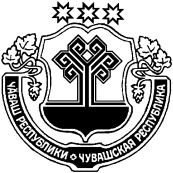 ЧĂВАШ РЕСПУБЛИКИЧУВАШСКАЯ РЕСПУБЛИКАТĂВАЙ РАЙОНАДМИНИСТРАЦИЙĔЙЫШĂНУ27.08.2019 № 409Тǎвай ялěАДМИНИСТРАЦИЯЯНТИКОВСКОГО РАЙОНАПОСТАНОВЛЕНИЕ27.08.2019 № 409село ЯнтиковоОтветственный исполнитель Муниципальной программыСоисполнители                   Муниципальной программы-отдел экономики и имущественных отношений администрации Янтиковского района Чувашской Республики (далее – Отдел)структурные подразделения администрации Янтиковского района;администрации сельских поселений Янтиковского района (по согласованию)Подпрограммы Муниципальной программы-«Управление муниципальным имуществом Янтиковского района Чувашской Республики»;«Формирование эффективного муниципального сектора экономики Янтиковского района Чувашской Республики»Цели Муниципальной программы-повышение эффективности управления муниципальным имуществом Янтиковского района Чувашской Республики;оптимизация состава и структуры муниципального имущества Янтиковского района Чувашской Республики;обеспечение эффективного функционирования муниципального сектора экономики Янтиковского района  Чувашской РеспубликиЗадачи Муниципальной программы-формирование и определение целевого назначения, оптимального состава и структуры муниципального сектора экономики Янтиковского района Чувашской Республики;создание условий для эффективного управления муниципальным имуществом Янтиковского района Чувашской Республики;повышение эффективности использования земельных участков и обеспечение гарантий соблюдения прав участников земельных отношений;создание единой системы учета муниципального имущества Янтиковского района Чувашской Республики;повышение эффективности использования средств бюджета Янтиковского района Чувашской Республики, обеспечение ориентации бюджетных расходов на достижение конечных социально-экономических результатов, открытости и доступности информации об исполнении бюджета Янтиковского района Чувашской Республики;обеспечение учета и мониторинга использования объектов недвижимости, в том числе земельных участков, находящихся в муниципальной собственности Янтиковского района Чувашской Республики;осуществление приватизации и реорганизации муниципальных унитарных предприятий Янтиковского района Чувашской Республики;оптимизация и повышение качества предоставления муниципальных услуг и исполнения функций ОтделомЦелевые индикаторы и показатели Муниципальной программы-достижение к 2036 году следующих целевых индикаторов и показателей:доля муниципального имущества Янтиковского района Чувашской Республики, вовлеченного в хозяйственный оборот – 100,0 процентов;доля площади земельных участков, находящихся в муниципальной собственности Янтиковского района Чувашской Республики, предоставленных в постоянное (бессрочное) пользование, безвозмездное пользование, аренду и переданных в собственность, в общей площади земельных участков, находящихся в муниципальной собственности Янтиковского района Чувашской Республики (за исключением земельных участков, изъятых из оборота и ограниченных в обороте), – 100,0 процентовСроки и этапы реализации Муниципальной программы-2019 - 2035 годы:1 этап - 2019 - 2025 годы;2 этап - 2026 - 2030 годы;3 этап - 2031 - 2035 годыОбъемы финансирования Муниципальной программы с разбивкой по годам реализации-прогнозируемые объемы финансирования мероприятий Муниципальной программы в 2019–2035 годах составляют                    3910 тыс. рублей, в том числе:в 2019 году - 710 тыс. рублей;в 2020 году - 200 тыс. рублей;в 2021 году - 200 тыс. рублей;в 2022 году - 200 тыс. рублей;в 2023 году - 200 тыс. рублей;в 2024 году - 200 тыс. рублей;в 2025 году - 200 тыс. рублей;в 2026 - 2030 годах - 1000 тыс. рублей;в 2031 - 2035 годах - 1000 тыс. рублей;из них средства:бюджета Янтиковского района Чувашской Республики  –                       3910 тыс. рублей (100,0 процентов), в том числе:в 2019 году - 710 тыс. рублей;в 2020 году - 200 тыс. рублей;в 2021 году - 200 тыс. рублей;в 2022 году - 200 тыс. рублей;в 2023 году - 200 тыс. рублей;в 2024 году - 200 тыс. рублей;в 2025 году - 200 тыс. рублей;в 2026 - 2030 годах - 1000 тыс. рублей;в 2031 - 2035 годах - 1000 тыс. рублей.Объемы финансирования Муниципальной программы подлежат ежегодному уточнению, исходя из возможностей бюджета Янтиковского района Чувашской РеспубликиОжидаемые результаты реализации Муниципальной программы-реализация Муниципальной программы позволит:оптимизировать состав и структуру муниципального сектора экономики Янтиковского района Чувашской Республики и обеспечить его эффективное функционирование;обеспечить совершенствование системы учета и мониторинга муниципального имущества Янтиковского района Чувашской Республики в единой системе учета муниципального имущества Янтиковского района Чувашской Республики;повысить инвестиционную привлекательность Янтиковского района Чувашской Республики;увеличить доходы консолидированного бюджета Янтиковского района Чувашской Республики;оптимизировать расходы бюджета Янтиковского района Чувашской Республики, предусмотренные на содержание имущества, закрепленного на праве оперативного управления за муниципальными учреждениями Янтиковского района Чувашской Республики;создать условия для наиболее полной реализации функций муниципального управления и развития Янтиковского района Чувашской Республики;обеспечить развитие системы межведомственного информационного взаимодействия;повысить качество оказываемых муниципальных услуг и сократить сроки их предоставления.N п/пЦелевой индикатор и показатель (наименование)Целевой индикатор и показатель (наименование)Целевой индикатор и показатель (наименование)Единица измеренияЗначения целевых индикаторов и показателей по годамЗначения целевых индикаторов и показателей по годамЗначения целевых индикаторов и показателей по годамЗначения целевых индикаторов и показателей по годамЗначения целевых индикаторов и показателей по годамЗначения целевых индикаторов и показателей по годамЗначения целевых индикаторов и показателей по годамЗначения целевых индикаторов и показателей по годамЗначения целевых индикаторов и показателей по годамN п/пЦелевой индикатор и показатель (наименование)Целевой индикатор и показатель (наименование)Целевой индикатор и показатель (наименование)Единица измерения20192020202120222023202420252030203512223456789101112Муниципальная программа Янтиковского район Чувашской Республики «Развитие земельных и имущественных отношений»Муниципальная программа Янтиковского район Чувашской Республики «Развитие земельных и имущественных отношений»Муниципальная программа Янтиковского район Чувашской Республики «Развитие земельных и имущественных отношений»Муниципальная программа Янтиковского район Чувашской Республики «Развитие земельных и имущественных отношений»Муниципальная программа Янтиковского район Чувашской Республики «Развитие земельных и имущественных отношений»Муниципальная программа Янтиковского район Чувашской Республики «Развитие земельных и имущественных отношений»Муниципальная программа Янтиковского район Чувашской Республики «Развитие земельных и имущественных отношений»Муниципальная программа Янтиковского район Чувашской Республики «Развитие земельных и имущественных отношений»Муниципальная программа Янтиковского район Чувашской Республики «Развитие земельных и имущественных отношений»Муниципальная программа Янтиковского район Чувашской Республики «Развитие земельных и имущественных отношений»Муниципальная программа Янтиковского район Чувашской Республики «Развитие земельных и имущественных отношений»1.Доля муниципального имущества Янтиковского района Чувашской Республики, вовлеченного в хозяйственный оборотДоля муниципального имущества Янтиковского района Чувашской Республики, вовлеченного в хозяйственный оборотДоля муниципального имущества Янтиковского района Чувашской Республики, вовлеченного в хозяйственный оборотпроцентов99,5100,0100,0100,0100,0100,0100,0100,0100,02.Доля площади земельных участков, находящихся в муниципальной собственности Янтиковского района Чувашской Республики, предоставленных в постоянное (бессрочное) пользование, безвозмездное пользование, аренду и переданных в собственность, в общей площади земельных участков, находящихся в муниципальной собственности Янтиковского района Чувашской Республики (за исключением земельных участков, изъятых из оборота и ограниченных в обороте)Доля площади земельных участков, находящихся в муниципальной собственности Янтиковского района Чувашской Республики, предоставленных в постоянное (бессрочное) пользование, безвозмездное пользование, аренду и переданных в собственность, в общей площади земельных участков, находящихся в муниципальной собственности Янтиковского района Чувашской Республики (за исключением земельных участков, изъятых из оборота и ограниченных в обороте)Доля площади земельных участков, находящихся в муниципальной собственности Янтиковского района Чувашской Республики, предоставленных в постоянное (бессрочное) пользование, безвозмездное пользование, аренду и переданных в собственность, в общей площади земельных участков, находящихся в муниципальной собственности Янтиковского района Чувашской Республики (за исключением земельных участков, изъятых из оборота и ограниченных в обороте)процентов97,598,098,599,099,5100,0100,0100,0100,0Подпрограмма «Управление муниципальным имуществом Янтиковского района Чувашской Республики»Подпрограмма «Управление муниципальным имуществом Янтиковского района Чувашской Республики»Подпрограмма «Управление муниципальным имуществом Янтиковского района Чувашской Республики»Подпрограмма «Управление муниципальным имуществом Янтиковского района Чувашской Республики»Подпрограмма «Управление муниципальным имуществом Янтиковского района Чувашской Республики»Подпрограмма «Управление муниципальным имуществом Янтиковского района Чувашской Республики»Подпрограмма «Управление муниципальным имуществом Янтиковского района Чувашской Республики»Подпрограмма «Управление муниципальным имуществом Янтиковского района Чувашской Республики»Подпрограмма «Управление муниципальным имуществом Янтиковского района Чувашской Республики»Подпрограмма «Управление муниципальным имуществом Янтиковского района Чувашской Республики»Подпрограмма «Управление муниципальным имуществом Янтиковского района Чувашской Республики»1.Уровень актуализации реестра муниципального имущества  Янтиковского района Чувашской Республики (нарастающим итогом)Уровень актуализации реестра муниципального имущества  Янтиковского района Чувашской Республики (нарастающим итогом)Уровень актуализации реестра муниципального имущества  Янтиковского района Чувашской Республики (нарастающим итогом)процентов98,0100,0100,0100,0100,0100,0100,0100,0100,02.Доля площади земельных участков, в отношении которых зарегистрировано право собственности Янтиковского района Чувашской Республики, в общей площади земельных участков, подлежащих регистрации в муниципальную собственность  Янтиковского района Чувашской Республики (нарастающим итогом)Доля площади земельных участков, в отношении которых зарегистрировано право собственности Янтиковского района Чувашской Республики, в общей площади земельных участков, подлежащих регистрации в муниципальную собственность  Янтиковского района Чувашской Республики (нарастающим итогом)Доля площади земельных участков, в отношении которых зарегистрировано право собственности Янтиковского района Чувашской Республики, в общей площади земельных участков, подлежащих регистрации в муниципальную собственность  Янтиковского района Чувашской Республики (нарастающим итогом)процентов100,0100,0100,0100,0100,0100,0100,0100,0100,03.Уровень актуализации кадастровой стоимости объектов недвижимости, в том числе земельных участков (нарастающим итогом)Уровень актуализации кадастровой стоимости объектов недвижимости, в том числе земельных участков (нарастающим итогом)Уровень актуализации кадастровой стоимости объектов недвижимости, в том числе земельных участков (нарастающим итогом)процентов95,099,0100,0100,0100,0100,0100,0100,0100,0Подпрограмма «Формирование эффективного муниципального сектора экономики Янтиковского района Чувашской Республики»Подпрограмма «Формирование эффективного муниципального сектора экономики Янтиковского района Чувашской Республики»Подпрограмма «Формирование эффективного муниципального сектора экономики Янтиковского района Чувашской Республики»Подпрограмма «Формирование эффективного муниципального сектора экономики Янтиковского района Чувашской Республики»Подпрограмма «Формирование эффективного муниципального сектора экономики Янтиковского района Чувашской Республики»Подпрограмма «Формирование эффективного муниципального сектора экономики Янтиковского района Чувашской Республики»Подпрограмма «Формирование эффективного муниципального сектора экономики Янтиковского района Чувашской Республики»Подпрограмма «Формирование эффективного муниципального сектора экономики Янтиковского района Чувашской Республики»Подпрограмма «Формирование эффективного муниципального сектора экономики Янтиковского района Чувашской Республики»Подпрограмма «Формирование эффективного муниципального сектора экономики Янтиковского района Чувашской Республики»Подпрограмма «Формирование эффективного муниципального сектора экономики Янтиковского района Чувашской Республики»1.Количество муниципальных унитарных предприятий Янтиковского Чувашской Республики, основанных на праве хозяйственного веденияКоличество муниципальных унитарных предприятий Янтиковского Чувашской Республики, основанных на праве хозяйственного веденияКоличество муниципальных унитарных предприятий Янтиковского Чувашской Республики, основанных на праве хозяйственного веденияединиц1100	000002.Доля объектов недвижимого имущества казны Янтиковского района Чувашской Республики, реализованных с применением процедуры электронных торгов, в общем объеме объектов недвижимого имущества, реализованных на конкурентных торгах в соответствии с прогнозным планом (программой) приватизации муниципального имущества Янтиковского Чувашской Республики в отчетном годуДоля объектов недвижимого имущества казны Янтиковского района Чувашской Республики, реализованных с применением процедуры электронных торгов, в общем объеме объектов недвижимого имущества, реализованных на конкурентных торгах в соответствии с прогнозным планом (программой) приватизации муниципального имущества Янтиковского Чувашской Республики в отчетном годуДоля объектов недвижимого имущества казны Янтиковского района Чувашской Республики, реализованных с применением процедуры электронных торгов, в общем объеме объектов недвижимого имущества, реализованных на конкурентных торгах в соответствии с прогнозным планом (программой) приватизации муниципального имущества Янтиковского Чувашской Республики в отчетном годупроцентов98,098,0100,0100,0100,0100,0100,0100,0100,03.Обеспечение контроля за эффективным использованием и сохранностью муниципального  имущества Янтиковского района Чувашской РеспубликиОбеспечение контроля за эффективным использованием и сохранностью муниципального  имущества Янтиковского района Чувашской РеспубликиОбеспечение контроля за эффективным использованием и сохранностью муниципального  имущества Янтиковского района Чувашской Республикипроцетов100,0*20,040,060,080,0100,0*20,040,060,04.Доля объектов недвижимого имущества, в отношении которых устранены нарушения, выявленные по результатам проведения проверок муниципальных учреждений Янтиковского района Чувашской Республики в части эффективности использования таких объектов, в общем количестве выявленных неэффективно используемых объектов, находящихся в оперативном управлении муниципальных учреждений Янтиковского района Чувашской РеспубликиДоля объектов недвижимого имущества, в отношении которых устранены нарушения, выявленные по результатам проведения проверок муниципальных учреждений Янтиковского района Чувашской Республики в части эффективности использования таких объектов, в общем количестве выявленных неэффективно используемых объектов, находящихся в оперативном управлении муниципальных учреждений Янтиковского района Чувашской РеспубликиДоля объектов недвижимого имущества, в отношении которых устранены нарушения, выявленные по результатам проведения проверок муниципальных учреждений Янтиковского района Чувашской Республики в части эффективности использования таких объектов, в общем количестве выявленных неэффективно используемых объектов, находящихся в оперативном управлении муниципальных учреждений Янтиковского района Чувашской Республикипроцентов40,050,060,070,080,085,090,095,0100,05.Доля неучтенных объектов недвижимого имущества, выявленных по результатам проведения проверок муниципальных учреждений Янтиковского района Чувашской Республики, право на которые зарегистрировано, в общем количестве выявленных не учтенных муниципальных учреждений Янтиковского района Чувашской Республики объектов недвижимого имуществаДоля неучтенных объектов недвижимого имущества, выявленных по результатам проведения проверок муниципальных учреждений Янтиковского района Чувашской Республики, право на которые зарегистрировано, в общем количестве выявленных не учтенных муниципальных учреждений Янтиковского района Чувашской Республики объектов недвижимого имуществаДоля неучтенных объектов недвижимого имущества, выявленных по результатам проведения проверок муниципальных учреждений Янтиковского района Чувашской Республики, право на которые зарегистрировано, в общем количестве выявленных не учтенных муниципальных учреждений Янтиковского района Чувашской Республики объектов недвижимого имуществапроцентов15,030,045,055,065,075,085,095,0100,06.Доля договоров аренды объектов недвижимого имущества с просроченной более чем на 3 месяца задолженностью со стороны арендатора, по которым не поданы заявления о взыскании задолженности в судебном порядке, в общем количестве таких договоровДоля договоров аренды объектов недвижимого имущества с просроченной более чем на 3 месяца задолженностью со стороны арендатора, по которым не поданы заявления о взыскании задолженности в судебном порядке, в общем количестве таких договоровДоля договоров аренды объектов недвижимого имущества с просроченной более чем на 3 месяца задолженностью со стороны арендатора, по которым не поданы заявления о взыскании задолженности в судебном порядке, в общем количестве таких договоровпроцентов15,012,011,010,010,010,010,09,05,0СтатусНаименование муниципальной программы Янтиковского района  Чувашской Республики, подпрограммы муниципальной программы Чувашской Республики (программы, основного мероприятия)Код бюджетной классификацииКод бюджетной классификацииИсточники финансированияРасходы по годам, тыс. рублейРасходы по годам, тыс. рублейРасходы по годам, тыс. рублейРасходы по годам, тыс. рублейРасходы по годам, тыс. рублейРасходы по годам, тыс. рублейРасходы по годам, тыс. рублейРасходы по годам, тыс. рублейРасходы по годам, тыс. рублейСтатусНаименование муниципальной программы Янтиковского района  Чувашской Республики, подпрограммы муниципальной программы Чувашской Республики (программы, основного мероприятия)главный распорядитель бюджетных средствцелевая статья расходовИсточники финансирования20192020202120222023202420252026-20302031-20351234567891011121314Муниципальная программа Янтиковского района Чувашской Республики«Развитие земельных и имущественных отношений»xxхвсего710,0200,0200,0200,0200,0200,0200,01000,01000,0Муниципальная программа Янтиковского района Чувашской Республики«Развитие земельных и имущественных отношений»903   А400000000бюджет  Янтиковского района Чувашской Республики710,0200,0200,0200,0200,0200,0200,01000,01000,0Подпрограмма«Управление муниципальным имуществом  Янтиковского Чувашской Республики»ххвсего610,0100,0100,0100,0100,0100,0100,0500,0500,0Подпрограмма«Управление муниципальным имуществом  Янтиковского Чувашской Республики»903А410100000А410200000бюджет  Янтиковского района Чувашской Республики610,0100,0100,0100,0100,0100,0100,00500,0500,0Основное мероприятие 1Создание единой системы учета муниципального имущества Янтиковского района Чувашской Республики и муниципального имуществаххвсего000000000Основное мероприятие 1Создание единой системы учета муниципального имущества Янтиковского района Чувашской Республики и муниципального имущества903    А410113510    А410113640бюджет  Янтиковского района Чувашской Республики000000000Основное мероприятие 2Создание условий для максимального вовлечения в хозяйственный оборот муниципального имущества Янтиковского района Чувашской Республики, в том числе земельных участковххвсего610,0100,0100,0100,0100,0100,0100,0500,0500,0Основное мероприятие 2Создание условий для максимального вовлечения в хозяйственный оборот муниципального имущества Янтиковского района Чувашской Республики, в том числе земельных участков903А410213570А410213600А410216120А410277590А410277590бюджет  Янтиковского района Чувашской Республики610,0100,0100,0100,0100,0100,00100,00500,0500,0Подпрограмма«Формирование эффективного муниципального сектора экономики Янтиковского района Чувашской Республики»ххвсего100100100100100100100500500Подпрограмма«Формирование эффективного муниципального сектора экономики Янтиковского района Чувашской Республики»903А420100000А420200000бюджет  Янтиковского района Чувашской Республики100100100100100100100500500Основное мероприятие 1Создание эффективной системы муниципального сектора Янтиковского района Чувашской Республикиххвсего100100100100100100100500500Основное мероприятие 1Создание эффективной системы муниципального сектора Янтиковского района Чувашской Республики903А420113530А420113550бюджет  Янтиковского района Чувашской Республики100100100100100100100500500Основное мероприятие 2Эффективное управление муниципальным имуществом  Янтиковского района Чувашской Республикиххвсего000000000Основное мероприятие 2Эффективное управление муниципальным имуществом  Янтиковского района Чувашской Республики903А420213610А420213620бюджет  Янтиковского района Чувашской Республики000000000Ответственный исполнитель подпрограммы-отдел экономики и имущественных отношений администрации Янтиковского района Чувашской Республики (далее – Отдел)Цели подпрограммы-повышение эффективности управления муниципальным имуществом Янтиковского района Чувашской Республики;создание полных и актуальных сведений об объектах недвижимости и информационное наполнение государственного кадастра недвижимостиЗадачи подпрограммы-создание условий для эффективного управления муниципальным имуществом  Янтиковского района Чувашской Республики;создание единой системы учета муниципального имущества Янтиковского района Чувашской Республики и муниципального имущества;повышение эффективности использования земельных участков и обеспечение гарантий соблюдения прав участников земельных отношений;обеспечение учета и мониторинга использования объектов недвижимости, в том числе земельных участков, находящихся в муниципальной собственности Янтиковского района Чувашской Республики;формирование оптимального муниципального сектора экономики Чувашской РеспубликиЦелевые индикаторы и показатели подпрограммы-достижение к 2036 году следующих целевых индикаторов и показателей:доля муниципального имущества Янтиковского района Чувашской Республики, вовлеченного в хозяйственный оборот – 100,0 процентов;доля площади земельных участков, находящихся в муниципальной собственности Янтиковского района Чувашской Республики, предоставленных в постоянное (бессрочное) пользование, безвозмездное пользование, аренду и переданных в собственность, в общей площади земельных участков, находящихся в муниципальной собственности Янтиковского района Чувашской Республики (за исключением земельных участков, изъятых из оборота и ограниченных в обороте), – 100,0 процентовСроки и этапы реализации подпрограммы-2019 - 2035 годы:1 этап - 2019 - 2025 годы;2 этап - 2026 - 2030 годы;3 этап - 2031 - 2035 годыОбъемы финансирования подпрограммы с разбивкой по годам реализации-прогнозируемые объемы финансирования мероприятий Муниципальной программы в 2019–2035 годах составляют 2210 тыс. рублей, в том числе:в 2019 году - 610 тыс. рублей;в 2020 году - 100 тыс. рублей;в 2021 году - 100 тыс. рублей;в 2022 году - 100 тыс. рублей;в 2023 году - 100 тыс. рублей;в 2024 году - 100 тыс. рублей;в 2025 году - 100 тыс. рублей;в 2026 - 2030 годах - 500 тыс. рублей;в 2031 - 2035 годах - 500 тыс. рублей;из них средства:бюджета Янтиковского района Чувашской Республики  – 2210 тыс. рублей (100,0 процентов), в том числе:в 2019 году - 610 тыс. рублей;в 2020 году - 100 тыс. рублей;в 2021 году - 100 тыс. рублей;в 2022 году - 100 тыс. рублей;в 2023 году - 100 тыс. рублей;в 2024 году - 100 тыс. рублей;в 2025 году - 100 тыс. рублей;в 2026 - 2030 годах - 500 тыс. рублей;в 2031 - 2035 годах - 500 тыс. рублей.Объемы финансирования Муниципальной программы подлежат ежегодному уточнению, исходя из возможностей бюджета Янтиковского района Чувашской РеспубликиОжидаемые результаты реализации подпрограммы-реализация Муниципальной программы позволит:оптимизировать состав и структуру муниципального сектора экономики Янтиковского района Чувашской Республики и обеспечить его эффективное функционирование;обеспечить совершенствование системы учета и мониторинга муниципального имущества Янтиковского района Чувашской Республики в единой системе учета муниципального имущества Янтиковского района Чувашской Республики;повысить инвестиционную привлекательность Янтиковского района Чувашской Республики;увеличить доходы консолидированного бюджета Янтиковского района Чувашской Республики;оптимизировать расходы бюджета Янтиковского района Чувашской Республики, предусмотренные на содержание имущества, закрепленного на праве оперативного управления за муниципальными учреждениями Янтиковского района Чувашской Республики, казенными унитарными предприятиями Янтиковского района Чувашской Республики;создать условия для наиболее полной реализации функций муниципального управления и развития Янтиковского района Чувашской Республики;обеспечить развитие системы межведомственного информационного взаимодействия;повысить качество оказываемых муниципальных услуг и сократить сроки их предоставления.СтатусНаименование подпрограммы государственной программы Чувашской Республики, (программы, основного мероприятия, мероприятия)Задача подпрограммы государственной программы Чувашской РеспубликиОтветственный исполнитель, соисполнитель, участникиКод бюджетной классификацииКод бюджетной классификацииКод бюджетной классификацииКод бюджетной классификацииКод бюджетной классификацииКод бюджетной классификацииИсточники финансированияРасходы по годам, тыс. рублейРасходы по годам, тыс. рублейРасходы по годам, тыс. рублейРасходы по годам, тыс. рублейРасходы по годам, тыс. рублейРасходы по годам, тыс. рублейРасходы по годам, тыс. рублейРасходы по годам, тыс. рублейРасходы по годам, тыс. рублейРасходы по годам, тыс. рублейСтатусНаименование подпрограммы государственной программы Чувашской Республики, (программы, основного мероприятия, мероприятия)Задача подпрограммы государственной программы Чувашской РеспубликиОтветственный исполнитель, соисполнитель, участникиглавный распорядитель бюджетных средствраздел, подразделраздел, подразделЦелевая статья расходов Целевая статья расходов группа (подгруппа) вида расходов Источники финансирования201920192020202120222023202420252026-20302031-20351234566778910101112131415161718Подпрограмма«Управление муниципальным имуществом  Янтиковского района Чувашской Республики»создание условий для эффективного управления муниципальным имуществом  Янтиковского района Чувашской Республики;создание единой системы учета муниципального имущества Янтиковского района Чувашской Республики и муниципального имущества сельских поселений;повышение эффективности использования земельных участков и обеспечение гарантий соблюдения прав участников земельных отношений;обеспечение учета и мониторинга использования объектов недвижимости, в том числе земельных участков, находящихся в муниципальной собственности  Янтиковского района Чувашской Республики;формирование оптимального муниципального сектораОтдел экономики и имущественных отношений администрации Янтиковского района (далее – Отдел);администрации сельских поселений Янтиковского района (по согласованию)муниципальные учреждения Янтиковского района Чувашской Республики;муниципальные унитарные предприятия Янтиковского района Чувашской Республикиххххххвсего610610100100100100100100500500Подпрограмма«Управление муниципальным имуществом  Янтиковского района Чувашской Республики»создание условий для эффективного управления муниципальным имуществом  Янтиковского района Чувашской Республики;создание единой системы учета муниципального имущества Янтиковского района Чувашской Республики и муниципального имущества сельских поселений;повышение эффективности использования земельных участков и обеспечение гарантий соблюдения прав участников земельных отношений;обеспечение учета и мониторинга использования объектов недвижимости, в том числе земельных участков, находящихся в муниципальной собственности  Янтиковского района Чувашской Республики;формирование оптимального муниципального сектораОтдел экономики и имущественных отношений администрации Янтиковского района (далее – Отдел);администрации сельских поселений Янтиковского района (по согласованию)муниципальные учреждения Янтиковского района Чувашской Республики;муниципальные унитарные предприятия Янтиковского района Чувашской Республики90304120412А410100000А410200000А410100000А410200000бюджет  Янтиковского района Чувашской Республики610610100100100100100100500500Цель «Создание полных и актуальных сведений об объектах недвижимости и информационное наполнение государственного кадастра недвижимости»Цель «Создание полных и актуальных сведений об объектах недвижимости и информационное наполнение государственного кадастра недвижимости»Цель «Создание полных и актуальных сведений об объектах недвижимости и информационное наполнение государственного кадастра недвижимости»Цель «Создание полных и актуальных сведений об объектах недвижимости и информационное наполнение государственного кадастра недвижимости»Цель «Создание полных и актуальных сведений об объектах недвижимости и информационное наполнение государственного кадастра недвижимости»Цель «Создание полных и актуальных сведений об объектах недвижимости и информационное наполнение государственного кадастра недвижимости»Цель «Создание полных и актуальных сведений об объектах недвижимости и информационное наполнение государственного кадастра недвижимости»Цель «Создание полных и актуальных сведений об объектах недвижимости и информационное наполнение государственного кадастра недвижимости»Цель «Создание полных и актуальных сведений об объектах недвижимости и информационное наполнение государственного кадастра недвижимости»Цель «Создание полных и актуальных сведений об объектах недвижимости и информационное наполнение государственного кадастра недвижимости»Цель «Создание полных и актуальных сведений об объектах недвижимости и информационное наполнение государственного кадастра недвижимости»Цель «Создание полных и актуальных сведений об объектах недвижимости и информационное наполнение государственного кадастра недвижимости»Цель «Создание полных и актуальных сведений об объектах недвижимости и информационное наполнение государственного кадастра недвижимости»Цель «Создание полных и актуальных сведений об объектах недвижимости и информационное наполнение государственного кадастра недвижимости»Цель «Создание полных и актуальных сведений об объектах недвижимости и информационное наполнение государственного кадастра недвижимости»Цель «Создание полных и актуальных сведений об объектах недвижимости и информационное наполнение государственного кадастра недвижимости»Цель «Создание полных и актуальных сведений об объектах недвижимости и информационное наполнение государственного кадастра недвижимости»Цель «Создание полных и актуальных сведений об объектах недвижимости и информационное наполнение государственного кадастра недвижимости»Цель «Создание полных и актуальных сведений об объектах недвижимости и информационное наполнение государственного кадастра недвижимости»Цель «Создание полных и актуальных сведений об объектах недвижимости и информационное наполнение государственного кадастра недвижимости»Цель «Создание полных и актуальных сведений об объектах недвижимости и информационное наполнение государственного кадастра недвижимости»Основное мероприятие 1Создание единой системы учета муниципального имущества  Янтиковского района Чувашской Республики и муниципального имущества сельских поселенийсоздание единой системы учета муниципального имущества Янтиковского района Чувашской Республики и муниципального имущества сельских поселенийОтдел;администрации сельских поселений Янтиковского района (по согласованию)муниципальные учреждения Янтиковского района Чувашской Республики;муниципальные унитарные предприятия Янтиковского района Чувашской Республикиххххххвсего0000000000Основное мероприятие 1Создание единой системы учета муниципального имущества  Янтиковского района Чувашской Республики и муниципального имущества сельских поселенийсоздание единой системы учета муниципального имущества Янтиковского района Чувашской Республики и муниципального имущества сельских поселенийОтдел;администрации сельских поселений Янтиковского района (по согласованию)муниципальные учреждения Янтиковского района Чувашской Республики;муниципальные унитарные предприятия Янтиковского района Чувашской Республики90304120412А410100000А410100000хбюджет Янтиковского района  Чувашской Республики0000000000Целевые индикаторы и показатели подпрограммы, увязанные с основным мероприятием 1Уровень актуализации реестра муниципального имущества  Янтиковского района Чувашской Республики, процентов (нарастающим итогом)Уровень актуализации реестра муниципального имущества  Янтиковского района Чувашской Республики, процентов (нарастающим итогом)Уровень актуализации реестра муниципального имущества  Янтиковского района Чувашской Республики, процентов (нарастающим итогом)Уровень актуализации реестра муниципального имущества  Янтиковского района Чувашской Республики, процентов (нарастающим итогом)Уровень актуализации реестра муниципального имущества  Янтиковского района Чувашской Республики, процентов (нарастающим итогом)Уровень актуализации реестра муниципального имущества  Янтиковского района Чувашской Республики, процентов (нарастающим итогом)Уровень актуализации реестра муниципального имущества  Янтиковского района Чувашской Республики, процентов (нарастающим итогом)Уровень актуализации реестра муниципального имущества  Янтиковского района Чувашской Республики, процентов (нарастающим итогом)Уровень актуализации реестра муниципального имущества  Янтиковского района Чувашской Республики, процентов (нарастающим итогом)Уровень актуализации реестра муниципального имущества  Янтиковского района Чувашской Республики, процентов (нарастающим итогом)98,0100,0100,0100,0100,0100,0100,0100,0100,0*100,0*Целевые индикаторы и показатели подпрограммы, увязанные с основным мероприятием 1Доля площади земельных участков, в отношении которых зарегистрировано право собственности Янтиковского района Чувашской Республики, в общей площади земельных участков, подлежащих регистрации в муниципальную собственность Чувашской Республики, процентов (нарастающим итогом)Доля площади земельных участков, в отношении которых зарегистрировано право собственности Янтиковского района Чувашской Республики, в общей площади земельных участков, подлежащих регистрации в муниципальную собственность Чувашской Республики, процентов (нарастающим итогом)Доля площади земельных участков, в отношении которых зарегистрировано право собственности Янтиковского района Чувашской Республики, в общей площади земельных участков, подлежащих регистрации в муниципальную собственность Чувашской Республики, процентов (нарастающим итогом)Доля площади земельных участков, в отношении которых зарегистрировано право собственности Янтиковского района Чувашской Республики, в общей площади земельных участков, подлежащих регистрации в муниципальную собственность Чувашской Республики, процентов (нарастающим итогом)Доля площади земельных участков, в отношении которых зарегистрировано право собственности Янтиковского района Чувашской Республики, в общей площади земельных участков, подлежащих регистрации в муниципальную собственность Чувашской Республики, процентов (нарастающим итогом)Доля площади земельных участков, в отношении которых зарегистрировано право собственности Янтиковского района Чувашской Республики, в общей площади земельных участков, подлежащих регистрации в муниципальную собственность Чувашской Республики, процентов (нарастающим итогом)Доля площади земельных участков, в отношении которых зарегистрировано право собственности Янтиковского района Чувашской Республики, в общей площади земельных участков, подлежащих регистрации в муниципальную собственность Чувашской Республики, процентов (нарастающим итогом)Доля площади земельных участков, в отношении которых зарегистрировано право собственности Янтиковского района Чувашской Республики, в общей площади земельных участков, подлежащих регистрации в муниципальную собственность Чувашской Республики, процентов (нарастающим итогом)Доля площади земельных участков, в отношении которых зарегистрировано право собственности Янтиковского района Чувашской Республики, в общей площади земельных участков, подлежащих регистрации в муниципальную собственность Чувашской Республики, процентов (нарастающим итогом)Доля площади земельных участков, в отношении которых зарегистрировано право собственности Янтиковского района Чувашской Республики, в общей площади земельных участков, подлежащих регистрации в муниципальную собственность Чувашской Республики, процентов (нарастающим итогом)100,0100,0100,0100,0100,0100,0100,0100,0100,0*100,0*Мероприятие 1.1Государственная регистрация прав собственности Янтиковского района Чувашской Республики на построенные, приобретенные и выявленные в результате инвентаризации объекты недвижимости, а также земельные участки под нимиОтдел; администрация Янтиковского района;администрации сельских поселений Янтиковского района (по согласованию)ххххххвсего0,00,00,00,00,00,00,00,00,00,0Мероприятие 1.1Государственная регистрация прав собственности Янтиковского района Чувашской Республики на построенные, приобретенные и выявленные в результате инвентаризации объекты недвижимости, а также земельные участки под нимиОтдел; администрация Янтиковского района;администрации сельских поселений Янтиковского района (по согласованию)903	903	04120412А410100000хбюджет  Янтиковского района Чувашской Республики0,00,00,00,00,00,00,00,00,00,0Мероприятие 1.2Внедрение автоматизированной информационной системы управления и распоряжения муниципальным имуществом  Янтиковского района Чувашской Республики и муниципальным имуществом сельских поселенийОтдел; администрации сельских поселений Янтиковского района (по согласованию)ххххххвсего0,00,00,00,00,00,00,00,00,00,0Мероприятие 1.2Внедрение автоматизированной информационной системы управления и распоряжения муниципальным имуществом  Янтиковского района Чувашской Республики и муниципальным имуществом сельских поселенийОтдел; администрации сельских поселений Янтиковского района (по согласованию)903	903	04120412А410100000бюджет  Янтиковского района Чувашской Республики0,00,00,00,00,00,00,00,00,00,0Мероприятие 1.3Сопровождение и информационное наполнение автоматизированной информационной системы управления и распоряжения муниципальным  имуществом  Янтиковского района Чувашской Республики и муниципальным имуществом сельских поселенийОтдел;администрации сельских поселений Янтиковского района (по согласованию)ххххххвсего0000000000Мероприятие 1.3Сопровождение и информационное наполнение автоматизированной информационной системы управления и распоряжения муниципальным  имуществом  Янтиковского района Чувашской Республики и муниципальным имуществом сельских поселенийОтдел;администрации сельских поселений Янтиковского района (по согласованию)90390304120412А410113640бюджет  Янтиковского района Чувашской Республики0000000000Мероприятие 1.4Материально-техническое обеспечение базы данных о муниципальном имуществе Янтиковского района  Чувашской Республики и муниципальном имуществе сельских поселений, включая обеспечение архивного хранения бумажных документовОтдел;администрации сельских поселений Янтиковского района (по согласованию)ххххххвсего0000000000Мероприятие 1.4Материально-техническое обеспечение базы данных о муниципальном имуществе Янтиковского района  Чувашской Республики и муниципальном имуществе сельских поселений, включая обеспечение архивного хранения бумажных документовОтдел;администрации сельских поселений Янтиковского района (по согласованию)903 903 0412 0412 А410113510 бюджет Янтиковского района  Чувашской Республики0000000000Мероприятие 1.4Материально-техническое обеспечение базы данных о муниципальном имуществе Янтиковского района  Чувашской Республики и муниципальном имуществе сельских поселений, включая обеспечение архивного хранения бумажных документовОтдел;администрации сельских поселений Янтиковского района (по согласованию)903 903 0412 0412 А410113510 бюджет Янтиковского района  Чувашской Республики0000000000Мероприятие 1.5Подготовка специалистов в сфере управления муниципальным имуществом для осуществления мероприятий по актуализации и обеспечению технической безопасности базы данных о муниципальном имуществе Янтиковского района  Чувашской Республики, а также в сфере оценочной деятельностиадминистрации Янтиковского района;администрации сельских поселений Янтиковского района (по согласованию)ххххххвсего0,00,00,00,00,00,00,00,00,00,0Мероприятие 1.5Подготовка специалистов в сфере управления муниципальным имуществом для осуществления мероприятий по актуализации и обеспечению технической безопасности базы данных о муниципальном имуществе Янтиковского района  Чувашской Республики, а также в сфере оценочной деятельностиадминистрации Янтиковского района;администрации сельских поселений Янтиковского района (по согласованию)90390304120412А410100000бюджет Янтиковского района  Чувашской Республики0,00,00,00,00,00,00,00,00,00,0Цель «Повышение эффективности управления муниципальным имуществом Янтиковского района Чувашской Республики»Цель «Повышение эффективности управления муниципальным имуществом Янтиковского района Чувашской Республики»Цель «Повышение эффективности управления муниципальным имуществом Янтиковского района Чувашской Республики»Цель «Повышение эффективности управления муниципальным имуществом Янтиковского района Чувашской Республики»Цель «Повышение эффективности управления муниципальным имуществом Янтиковского района Чувашской Республики»Цель «Повышение эффективности управления муниципальным имуществом Янтиковского района Чувашской Республики»Цель «Повышение эффективности управления муниципальным имуществом Янтиковского района Чувашской Республики»Цель «Повышение эффективности управления муниципальным имуществом Янтиковского района Чувашской Республики»Цель «Повышение эффективности управления муниципальным имуществом Янтиковского района Чувашской Республики»Цель «Повышение эффективности управления муниципальным имуществом Янтиковского района Чувашской Республики»Цель «Повышение эффективности управления муниципальным имуществом Янтиковского района Чувашской Республики»Цель «Повышение эффективности управления муниципальным имуществом Янтиковского района Чувашской Республики»Цель «Повышение эффективности управления муниципальным имуществом Янтиковского района Чувашской Республики»Цель «Повышение эффективности управления муниципальным имуществом Янтиковского района Чувашской Республики»Цель «Повышение эффективности управления муниципальным имуществом Янтиковского района Чувашской Республики»Цель «Повышение эффективности управления муниципальным имуществом Янтиковского района Чувашской Республики»Цель «Повышение эффективности управления муниципальным имуществом Янтиковского района Чувашской Республики»Цель «Повышение эффективности управления муниципальным имуществом Янтиковского района Чувашской Республики»Цель «Повышение эффективности управления муниципальным имуществом Янтиковского района Чувашской Республики»Цель «Повышение эффективности управления муниципальным имуществом Янтиковского района Чувашской Республики»Цель «Повышение эффективности управления муниципальным имуществом Янтиковского района Чувашской Республики»Основное мероприятие 2Создание условий для максимального вовлечения в хозяйственный оборот муниципального имущества Янтиковского района  Чувашской Республики, в том числе земельных участковсоздание условий для эффективного управления муниципальным  имуществом  Янтиковского района Чувашской Республики;повышение эффективности использования земельных участков и обеспечение гарантий соблюдения прав участников земельных отношений;обеспечение учета и мониторинга использования объектов недвижимости, в том числе земельных участков, находящихся в муниципальной  собственности  Янтиковского района Чувашской Республики;формирование оптимального муниципального сектораОтдел экономики и имущественных отношений администрации Янтиковского района администрация Янтиковского района;администрации сельских поселений Янтиковского района (по согласованию)ххххххвсего610,0100,0100,0100,0100,0100,0100,0100,0500,0500,0Основное мероприятие 2Создание условий для максимального вовлечения в хозяйственный оборот муниципального имущества Янтиковского района  Чувашской Республики, в том числе земельных участковсоздание условий для эффективного управления муниципальным  имуществом  Янтиковского района Чувашской Республики;повышение эффективности использования земельных участков и обеспечение гарантий соблюдения прав участников земельных отношений;обеспечение учета и мониторинга использования объектов недвижимости, в том числе земельных участков, находящихся в муниципальной  собственности  Янтиковского района Чувашской Республики;формирование оптимального муниципального сектораОтдел экономики и имущественных отношений администрации Янтиковского района администрация Янтиковского района;администрации сельских поселений Янтиковского района (по согласованию)90304120412А410213570А410213600А410216120А410217590А410213570А410213600А410216120А410217590бюджет Янтиковского района  Чувашской Республики610,0100,0100,0100,0100,0100,0100,0100,0500,0500,0Целевой индикатор и показатель подпрограммы, увязанные с основным мероприятием 2Уровень актуализации кадастровой стоимости объектов недвижимости, в том числе земельных участков, процентов (нарастающим итогом)Уровень актуализации кадастровой стоимости объектов недвижимости, в том числе земельных участков, процентов (нарастающим итогом)Уровень актуализации кадастровой стоимости объектов недвижимости, в том числе земельных участков, процентов (нарастающим итогом)Уровень актуализации кадастровой стоимости объектов недвижимости, в том числе земельных участков, процентов (нарастающим итогом)Уровень актуализации кадастровой стоимости объектов недвижимости, в том числе земельных участков, процентов (нарастающим итогом)Уровень актуализации кадастровой стоимости объектов недвижимости, в том числе земельных участков, процентов (нарастающим итогом)Уровень актуализации кадастровой стоимости объектов недвижимости, в том числе земельных участков, процентов (нарастающим итогом)Уровень актуализации кадастровой стоимости объектов недвижимости, в том числе земельных участков, процентов (нарастающим итогом)Уровень актуализации кадастровой стоимости объектов недвижимости, в том числе земельных участков, процентов (нарастающим итогом)Уровень актуализации кадастровой стоимости объектов недвижимости, в том числе земельных участков, процентов (нарастающим итогом)95,099,099,0100,0100,0100,0100,0100,0100,0*100,0*Мероприятие 2.1Проведение кадастровых работ в отношении объектов капитального строительства, находящихся в муниципальной собственности  Янтиковского района Чувашской Республики, и внесение сведений в Единый государственный реестр недвижимостиОтдел; администрации сельских поселений муниципальные унитарные предприятия Янтиковского района Чувашской Республикиххххххвсего0,00,00,00,00,00,00,00,00,00,0Мероприятие 2.1Проведение кадастровых работ в отношении объектов капитального строительства, находящихся в муниципальной собственности  Янтиковского района Чувашской Республики, и внесение сведений в Единый государственный реестр недвижимостиОтдел; администрации сельских поселений муниципальные унитарные предприятия Янтиковского района Чувашской Республики90304120412А410273570А410273570бюджет  Янтиковского района Чувашской Республики0,00,00,00,00,00,00,00,00,00,0Мероприятие 2.2Проведение кадастровых работ в отношении земельных участков, находящихся в муниципальной собственности Янтиковского района Чувашской Республики, и внесение сведений в Единый государственный реестр недвижимостиОтдел; администрации сельских поселений Янтиковского района (по согласованию)ххххххвсего100,0100,0100,0100,0100,0100,0100,0100,0500,0500,0Мероприятие 2.2Проведение кадастровых работ в отношении земельных участков, находящихся в муниципальной собственности Янтиковского района Чувашской Республики, и внесение сведений в Единый государственный реестр недвижимостиОтдел; администрации сельских поселений Янтиковского района (по согласованию)90304120412А410277590А410277590бюджет Янтиковского района Чувашской Республики100,0100,0100,0100,0100,0100,0100,0100,0500,0500,0Мероприятие 2.3Проведение кадастровых работ в отношении объектов капитального строительства, находящихся в муниципальной собственности Янтиковского района Чувашской Республики, и внесение сведений в Единый государственный реестр недвижимостиОтдел; администрации сельских поселений Янтиковского района (по согласованию)ххххххвсего390,00,00,00,00,00,00,00,00,00,0Мероприятие 2.3Проведение кадастровых работ в отношении объектов капитального строительства, находящихся в муниципальной собственности Янтиковского района Чувашской Республики, и внесение сведений в Единый государственный реестр недвижимостиОтдел; администрации сельских поселений Янтиковского района (по согласованию)90304120412А410273570А410273570бюджет Янтиковского района Чувашской Республики390,00,00,00,00,00,00,00,00,00,0Мероприятие 2.4Осуществление работ по актуализации государственной кадастровой оценки земель в целях налогообложения и вовлечения земельных участков в гражданско-правовой оборотОтдел;администрации сельских поселений Янтиковского района (по согласованию)ххххххвсего0,00,00,00,00,00,00,00,00,00,0Мероприятие 2.4Осуществление работ по актуализации государственной кадастровой оценки земель в целях налогообложения и вовлечения земельных участков в гражданско-правовой оборотОтдел;администрации сельских поселений Янтиковского района (по согласованию)бюджет  Янтиковского района Чувашской Республики0,00,00,00,00,00,00,00,00,00,0Мероприятие 2.5Перевод земельных участков из одной категории в другуюОтдел;администрации Янтиковского района администрация  сельских поселений Янтиковского района Чувашской Республики, администрация Янтиковского района Чувашской Республикиххххххвсего0,00,00,00,00,00,00,00,00,00,0Мероприятие 2.5Перевод земельных участков из одной категории в другуюОтдел;администрации Янтиковского района администрация  сельских поселений Янтиковского района Чувашской Республики, администрация Янтиковского района Чувашской РеспубликиА410200000А410200000бюджет  Янтиковского района Чувашской Республики0,00,00,00,00,00,00,00,00,00,0Мероприятие 2.6Ведение Единого информационного ресурса об отдельных объектах недвижимого имущества, расположенных на территории  Янтиковского района Чувашской РеспубликиОтдел;администрации сельских поселений Янтиковского района (по согласованию)ххххххвсего0,00,00,00,00,00,00,00,00,00,0Мероприятие 2.6Ведение Единого информационного ресурса об отдельных объектах недвижимого имущества, расположенных на территории  Янтиковского района Чувашской РеспубликиОтдел;администрации сельских поселений Янтиковского района (по согласованию)А41021360А41021360бюджет  Янтиковского района Чувашской Республики0,00,00,00,00,00,00,00,00,00,0Мероприятие 2.7Формирование земельных участков, предназначенных для предоставления многодетным семьям в собственность бесплатноОтдел; администрация Янтиковского района Чувашской Республикиххххххвсего120,00,00,00,00,00,00,00,00,00,0Мероприятие 2.7Формирование земельных участков, предназначенных для предоставления многодетным семьям в собственность бесплатноОтдел; администрация Янтиковского района Чувашской Республики90304120412А410274790А410274790бюджет  Янтиковского района Чувашской Республики120,00,00,00,00,00,00,00,00,00,0Мероприятие 2.8Осуществление работ по государственной кадастровой оценке объектов капитального строительства, расположенных на территории  Янтиковского Чувашской РеспубликиОтдел; администрация Янтиковского района Чувашской Республикиххххххвсего0,00,00,00,00,00,00,00,00,00,0Мероприятие 2.8Осуществление работ по государственной кадастровой оценке объектов капитального строительства, расположенных на территории  Янтиковского Чувашской РеспубликиОтдел; администрация Янтиковского района Чувашской Республикибюджет  Янтиковского района Чувашской Республики0,00,00,00,00,00,00,00,00,00,0Мероприятие 2.9Обеспечение реализации полномочий по техническому учету, технической инвентаризации и определению кадастровой стоимости объектов недвижимости, а также мониторингу и обработке данных рынка недвижимостиОтдел; администрация Янтиковского района Чувашской Республикиххххххвсего0,00,00,00,00,00,00,00,00,00,0Мероприятие 2.9Обеспечение реализации полномочий по техническому учету, технической инвентаризации и определению кадастровой стоимости объектов недвижимости, а также мониторингу и обработке данных рынка недвижимостиОтдел; администрация Янтиковского района Чувашской Республикибюджет  Янтиковского района Чувашской Республики0,00,00,00,00,00,00,00,00,00,0Мероприятие 3.0Проведение комплексных кадастровых работ на территории  Янтиковского района Чувашской РеспубликиОтдел;администрация Янтиковского района Чувашской Республикиххххххвсего0,00,00,00,00,00,00,00,00,00,0Мероприятие 3.0Проведение комплексных кадастровых работ на территории  Янтиковского района Чувашской РеспубликиОтдел;администрация Янтиковского района Чувашской РеспубликиА410215110А410215110бюджет  Янтиковского района Чувашской Республики0,00,00,00,00,00,00,00,00,00,0Ответственный исполнитель Муниципальной программыОтветственный исполнитель Муниципальной программы--отдел экономики и имущественных отношений администрации Янтиковского района Чувашской Республики (далее - Отдел)отдел экономики и имущественных отношений администрации Янтиковского района Чувашской Республики (далее - Отдел)Цели подпрограммыЦели подпрограммы--обеспечение эффективного функционирования муниципального сектора экономики Чувашской Республики;оптимизация состава и структуры муниципального имущества Янтиковского района Чувашской Республикиобеспечение эффективного функционирования муниципального сектора экономики Чувашской Республики;оптимизация состава и структуры муниципального имущества Янтиковского района Чувашской РеспубликиЗадачи подпрограммы--формирование оптимального муниципального сектора экономики Янтиковского района Чувашской Республики;создание условий для эффективного управления муниципальным имуществом Янтиковского района Чувашской Республики;повышение эффективности использования средств местного  бюджета Янтиковского района  Чувашской Республики, обеспечение ориентации бюджетных расходов на достижение конечных социально-экономических результатов, открытости и доступности информации об исполнении местного бюджета Янтиковского района Чувашской Республики;осуществление приватизации и реорганизации муниципальных унитарных предприятий Янтиковского района Чувашской Республики,  оптимизация и повышение качества предоставления муниципальных  услуг и исполнения функций администрации Янтиковского района формирование оптимального муниципального сектора экономики Янтиковского района Чувашской Республики;создание условий для эффективного управления муниципальным имуществом Янтиковского района Чувашской Республики;повышение эффективности использования средств местного  бюджета Янтиковского района  Чувашской Республики, обеспечение ориентации бюджетных расходов на достижение конечных социально-экономических результатов, открытости и доступности информации об исполнении местного бюджета Янтиковского района Чувашской Республики;осуществление приватизации и реорганизации муниципальных унитарных предприятий Янтиковского района Чувашской Республики,  оптимизация и повышение качества предоставления муниципальных  услуг и исполнения функций администрации Янтиковского района Целевые индикаторы и показатели подпрограммыЦелевые индикаторы и показатели подпрограммы--достижение к 2036 году следующих целевых индикаторов и показателей:количество муниципальных унитарных предприятий Янтиковского района Чувашской Республики, основанных на праве хозяйственного ведения, - 1 единица;доля объектов недвижимого имущества казны Янтиковского района Чувашской Республики, реализованных с применением процедуры электронных торгов, в общем объеме объектов недвижимого имущества, реализованных на конкурентных торгах в соответствии с прогнозным планом (программой) приватизации муниципального имущества Янтиковского района  Чувашской Республики в отчетном году, - 100,0 процента;обеспечение контроля за эффективным использованием и сохранностью муниципального  имущества Янтиковского района Чувашской Республики - 60,0 процента;доля объектов недвижимого имущества, в отношении которых устранены нарушения, выявленные по результатам проведения проверок муниципальных учреждений Янтиковского района Чувашской Республики в части эффективности использования таких объектов, в общем количестве выявленных неэффективно используемых объектов, находящихся в оперативном управлении муниципальных учреждений Янтиковского района  Чувашской Республики, - 100,0 процента;доля неучтенных объектов недвижимого имущества, выявленных по результатам проведения проверок муниципальных учреждений Янтиковского района Чувашской Республики, право на которые зарегистрировано, в общем количестве выявленных не учтенных муниципальными  учреждениями Янтиковского района  Чувашской Республики объектов недвижимого имущества - 100,0 процента;доля договоров аренды объектов недвижимого имущества с просроченной более чем на 3 месяца задолженностью со стороны арендатора, по которым не поданы заявления о взыскании задолженности в судебном порядке, в общем количестве таких договоров - 5,0 процентадостижение к 2036 году следующих целевых индикаторов и показателей:количество муниципальных унитарных предприятий Янтиковского района Чувашской Республики, основанных на праве хозяйственного ведения, - 1 единица;доля объектов недвижимого имущества казны Янтиковского района Чувашской Республики, реализованных с применением процедуры электронных торгов, в общем объеме объектов недвижимого имущества, реализованных на конкурентных торгах в соответствии с прогнозным планом (программой) приватизации муниципального имущества Янтиковского района  Чувашской Республики в отчетном году, - 100,0 процента;обеспечение контроля за эффективным использованием и сохранностью муниципального  имущества Янтиковского района Чувашской Республики - 60,0 процента;доля объектов недвижимого имущества, в отношении которых устранены нарушения, выявленные по результатам проведения проверок муниципальных учреждений Янтиковского района Чувашской Республики в части эффективности использования таких объектов, в общем количестве выявленных неэффективно используемых объектов, находящихся в оперативном управлении муниципальных учреждений Янтиковского района  Чувашской Республики, - 100,0 процента;доля неучтенных объектов недвижимого имущества, выявленных по результатам проведения проверок муниципальных учреждений Янтиковского района Чувашской Республики, право на которые зарегистрировано, в общем количестве выявленных не учтенных муниципальными  учреждениями Янтиковского района  Чувашской Республики объектов недвижимого имущества - 100,0 процента;доля договоров аренды объектов недвижимого имущества с просроченной более чем на 3 месяца задолженностью со стороны арендатора, по которым не поданы заявления о взыскании задолженности в судебном порядке, в общем количестве таких договоров - 5,0 процентаСроки и этапы реализации подпрограммыСроки и этапы реализации подпрограммы--2019 - 2035 годы:1 этап - 2019 - 2025 годы;2 этап - 2026 - 2030 годы;3 этап - 2031 - 2035 годы2019 - 2035 годы:1 этап - 2019 - 2025 годы;2 этап - 2026 - 2030 годы;3 этап - 2031 - 2035 годыОбъемы финансирования подпрограммы с разбивкой по годам реализацииОбъемы финансирования подпрограммы с разбивкой по годам реализации--прогнозируемые объемы финансирования мероприятий с бюджета Янтиковского района Чувашской Республики подпрограммы в 2019 - 2035 годах составляют 1700 тыс. рублей, в том числе:в 2019 году - 100 тыс. рублей;в 2020 году - 100 тыс. рублей;в 2021 году - 100 тыс. рублей;в 2022 году - 100 тыс. рублей;в 2023 году - 100 тыс. рублей;в 2024 году - 100 тыс. рублей;в 2025 году - 100 тыс. рублей;в 2026 - 2030 годах - 500 тыс. рублей;в 2031 - 2035 годах - 500 тыс. рублей. Объемы финансирования подпрограммы подлежат ежегодному уточнению исходя из возможностей местного бюджета Янтиковского  района Чувашской Республикипрогнозируемые объемы финансирования мероприятий с бюджета Янтиковского района Чувашской Республики подпрограммы в 2019 - 2035 годах составляют 1700 тыс. рублей, в том числе:в 2019 году - 100 тыс. рублей;в 2020 году - 100 тыс. рублей;в 2021 году - 100 тыс. рублей;в 2022 году - 100 тыс. рублей;в 2023 году - 100 тыс. рублей;в 2024 году - 100 тыс. рублей;в 2025 году - 100 тыс. рублей;в 2026 - 2030 годах - 500 тыс. рублей;в 2031 - 2035 годах - 500 тыс. рублей. Объемы финансирования подпрограммы подлежат ежегодному уточнению исходя из возможностей местного бюджета Янтиковского  района Чувашской РеспубликиОжидаемые результаты реализации подпрограммыОжидаемые результаты реализации подпрограммы--реализация подпрограммы позволит:оптимизировать состав и структуру муниципального сектора экономики Янтиковского района Чувашской Республики и обеспечить его эффективное функционирование;увеличить доходы консолидированного бюджета Янтиковского района Чувашской Республики;оптимизировать расходы  бюджета Янтиковского района Чувашской Республики, предусмотренные на содержание имущества, закрепленного на праве оперативного управления за муниципальными учреждениями Янтиковского района  Чувашской Республики;повысить инвестиционную привлекательность Янтиковского района Чувашской Республики;обеспечить развитие системы межведомственного информационного взаимодействия;повысить качество оказываемых муниципальных  услуг и сократить сроки их предоставления.реализация подпрограммы позволит:оптимизировать состав и структуру муниципального сектора экономики Янтиковского района Чувашской Республики и обеспечить его эффективное функционирование;увеличить доходы консолидированного бюджета Янтиковского района Чувашской Республики;оптимизировать расходы  бюджета Янтиковского района Чувашской Республики, предусмотренные на содержание имущества, закрепленного на праве оперативного управления за муниципальными учреждениями Янтиковского района  Чувашской Республики;повысить инвестиционную привлекательность Янтиковского района Чувашской Республики;обеспечить развитие системы межведомственного информационного взаимодействия;повысить качество оказываемых муниципальных  услуг и сократить сроки их предоставления.СтатусНаименование муниципальной программы Янтиковского района Чувашской Республики, подпрограммы муниципальной программы Янтиковского района Чувашской Республики (основного мероприятия (мероприятия)Задача подпрограммы государственной программы Чувашской РеспубликиОтветственный исполнитель, соисполнитель, участникиКод бюджетной классификации Код бюджетной классификации Код бюджетной классификации Код бюджетной классификации Источники финансированияРасходы по годам, тыс. рублейРасходы по годам, тыс. рублейРасходы по годам, тыс. рублейРасходы по годам, тыс. рублейРасходы по годам, тыс. рублейРасходы по годам, тыс. рублейРасходы по годам, тыс. рублейРасходы по годам, тыс. рублейРасходы по годам, тыс. рублейСтатусНаименование муниципальной программы Янтиковского района Чувашской Республики, подпрограммы муниципальной программы Янтиковского района Чувашской Республики (основного мероприятия (мероприятия)Задача подпрограммы государственной программы Чувашской РеспубликиОтветственный исполнитель, соисполнитель, участникиглавный распорядитель бюджетных средствраздел, подразделцелевая статья расходов группа (подгруппа) вида расходов Источники финансирования20192020202120222023202420252026-20302031-2035123456789101112131415161718Подпрограмма«Формирование эффективного муниципального сектора экономики Янтиковского района Чувашской Республики»Отдел экономики и имущественных отношений администрации Янтиковского района;администрации сельских поселений Янтиковского района (по согласованию)муниципальные учреждения Янтиковского района Чувашской Республики;муниципальные унитарные предприятия Янтиковского района Чувашской Республикиххххвсего100,100,0100,0100,0100,0100,0100,0500,0500,0Подпрограмма«Формирование эффективного муниципального сектора экономики Янтиковского района Чувашской Республики»Отдел экономики и имущественных отношений администрации Янтиковского района;администрации сельских поселений Янтиковского района (по согласованию)муниципальные учреждения Янтиковского района Чувашской Республики;муниципальные унитарные предприятия Янтиковского района Чувашской Республики9030412бюджет  Янтиковского района Чувашской Республики100,0100,0100,0100,0100,0100,0100,0500,0500,0Цель «Оптимизация состава и структуры муниципального имущества Янтиковского района Чувашской Республики»Цель «Оптимизация состава и структуры муниципального имущества Янтиковского района Чувашской Республики»Цель «Оптимизация состава и структуры муниципального имущества Янтиковского района Чувашской Республики»Цель «Оптимизация состава и структуры муниципального имущества Янтиковского района Чувашской Республики»Цель «Оптимизация состава и структуры муниципального имущества Янтиковского района Чувашской Республики»Цель «Оптимизация состава и структуры муниципального имущества Янтиковского района Чувашской Республики»Цель «Оптимизация состава и структуры муниципального имущества Янтиковского района Чувашской Республики»Цель «Оптимизация состава и структуры муниципального имущества Янтиковского района Чувашской Республики»Цель «Оптимизация состава и структуры муниципального имущества Янтиковского района Чувашской Республики»Цель «Оптимизация состава и структуры муниципального имущества Янтиковского района Чувашской Республики»Цель «Оптимизация состава и структуры муниципального имущества Янтиковского района Чувашской Республики»Цель «Оптимизация состава и структуры муниципального имущества Янтиковского района Чувашской Республики»Цель «Оптимизация состава и структуры муниципального имущества Янтиковского района Чувашской Республики»Цель «Оптимизация состава и структуры муниципального имущества Янтиковского района Чувашской Республики»Цель «Оптимизация состава и структуры муниципального имущества Янтиковского района Чувашской Республики»Цель «Оптимизация состава и структуры муниципального имущества Янтиковского района Чувашской Республики»Цель «Оптимизация состава и структуры муниципального имущества Янтиковского района Чувашской Республики»Цель «Оптимизация состава и структуры муниципального имущества Янтиковского района Чувашской Республики»Основное мероприятие 1Создание эффективной системы муниципального сектораформирование оптимального государственного сектораОтдел экономики и имущественных отношений администрации Янтиковского района;администрации сельских поселений Янтиковского района (по согласованию)муниципальные учреждения Янтиковского района Чувашской Республики;муниципальные унитарные предприятия Янтиковского района Чувашской Республикиххххвсего100,0100,0100,0100,0100,0100,0100,0500,0500,0Основное мероприятие 1Создание эффективной системы муниципального сектораформирование оптимального государственного сектораОтдел экономики и имущественных отношений администрации Янтиковского района;администрации сельских поселений Янтиковского района (по согласованию)муниципальные учреждения Янтиковского района Чувашской Республики;муниципальные унитарные предприятия Янтиковского района Чувашской Республикибюджет  Янтиковского района Чувашской Республики100,0100,0100,0100,0100,0100,0100,0500,0500,0Целевые индикаторы и показатели подпрограммы, увязанные с основным мероприятием 1Количество муниципальных унитарных предприятий Янтиковского района Чувашской Республики, основанных на праве хозяйственного ведения, единицКоличество муниципальных унитарных предприятий Янтиковского района Чувашской Республики, основанных на праве хозяйственного ведения, единицКоличество муниципальных унитарных предприятий Янтиковского района Чувашской Республики, основанных на праве хозяйственного ведения, единицКоличество муниципальных унитарных предприятий Янтиковского района Чувашской Республики, основанных на праве хозяйственного ведения, единицКоличество муниципальных унитарных предприятий Янтиковского района Чувашской Республики, основанных на праве хозяйственного ведения, единицКоличество муниципальных унитарных предприятий Янтиковского района Чувашской Республики, основанных на праве хозяйственного ведения, единицКоличество муниципальных унитарных предприятий Янтиковского района Чувашской Республики, основанных на праве хозяйственного ведения, единицКоличество муниципальных унитарных предприятий Янтиковского района Чувашской Республики, основанных на праве хозяйственного ведения, единиц110000000Целевые индикаторы и показатели подпрограммы, увязанные с основным мероприятием 1Доля объектов недвижимого имущества казны Янтиковского района Чувашской Республики, реализованных с применением процедуры электронных торгов, в общем объеме объектов недвижимого имущества, реализованных на конкурентных торгах в соответствии с прогнозным планом (программой) приватизации государственного имущества Чувашской Республики в отчетном году, процентовДоля объектов недвижимого имущества казны Янтиковского района Чувашской Республики, реализованных с применением процедуры электронных торгов, в общем объеме объектов недвижимого имущества, реализованных на конкурентных торгах в соответствии с прогнозным планом (программой) приватизации государственного имущества Чувашской Республики в отчетном году, процентовДоля объектов недвижимого имущества казны Янтиковского района Чувашской Республики, реализованных с применением процедуры электронных торгов, в общем объеме объектов недвижимого имущества, реализованных на конкурентных торгах в соответствии с прогнозным планом (программой) приватизации государственного имущества Чувашской Республики в отчетном году, процентовДоля объектов недвижимого имущества казны Янтиковского района Чувашской Республики, реализованных с применением процедуры электронных торгов, в общем объеме объектов недвижимого имущества, реализованных на конкурентных торгах в соответствии с прогнозным планом (программой) приватизации государственного имущества Чувашской Республики в отчетном году, процентовДоля объектов недвижимого имущества казны Янтиковского района Чувашской Республики, реализованных с применением процедуры электронных торгов, в общем объеме объектов недвижимого имущества, реализованных на конкурентных торгах в соответствии с прогнозным планом (программой) приватизации государственного имущества Чувашской Республики в отчетном году, процентовДоля объектов недвижимого имущества казны Янтиковского района Чувашской Республики, реализованных с применением процедуры электронных торгов, в общем объеме объектов недвижимого имущества, реализованных на конкурентных торгах в соответствии с прогнозным планом (программой) приватизации государственного имущества Чувашской Республики в отчетном году, процентовДоля объектов недвижимого имущества казны Янтиковского района Чувашской Республики, реализованных с применением процедуры электронных торгов, в общем объеме объектов недвижимого имущества, реализованных на конкурентных торгах в соответствии с прогнозным планом (программой) приватизации государственного имущества Чувашской Республики в отчетном году, процентовДоля объектов недвижимого имущества казны Янтиковского района Чувашской Республики, реализованных с применением процедуры электронных торгов, в общем объеме объектов недвижимого имущества, реализованных на конкурентных торгах в соответствии с прогнозным планом (программой) приватизации государственного имущества Чувашской Республики в отчетном году, процентов98,098,0100,0100,0100,0100,0100,0100,0**100,0**Мероприятие 1.1Упорядочение системы муниципальных учреждений Янтиковского района  Чувашской Республики в целях повышения качества предоставляемых муниципальных услугповышение эффективности использования средств республиканского бюджета Чувашской Республики, обеспечение ориентации бюджетных расходов на достижение конечных социально-экономических результатов, открытости и доступности информации об исполнении республиканского бюджета Чувашской Республикиадминистрация Янтиковского районаххххвсего0,00,00,00,00,00,00,00,00,0Мероприятие 1.1Упорядочение системы муниципальных учреждений Янтиковского района  Чувашской Республики в целях повышения качества предоставляемых муниципальных услугповышение эффективности использования средств республиканского бюджета Чувашской Республики, обеспечение ориентации бюджетных расходов на достижение конечных социально-экономических результатов, открытости и доступности информации об исполнении республиканского бюджета Чувашской Республикиадминистрация Янтиковского районаА420100000бюджет  Янтиковского района Чувашской Республики0,00,00,00,00,00,00,00,00,0Мероприятие 1.2Проведение ежеквартального мониторинга и анализа результатов финансово-хозяйственной деятельности и финансового состояния муниципальных унитарных предприятий  Янтиковского района Чувашской Республики создание условий для эффективного управления муниципального имуществом  Янтиковского района Чувашской РеспубликиОтдел экономики и имущественных отношений администрации Янтиковского района;администрации сельских поселений Янтиковского района (по согласованию)муниципальные учреждения Янтиковского района Чувашской Республики;муниципальные унитарные предприятия Янтиковского района Чувашской Республики ххххвсего0,00,00,00,00,00,00,00,00,0Мероприятие 1.2Проведение ежеквартального мониторинга и анализа результатов финансово-хозяйственной деятельности и финансового состояния муниципальных унитарных предприятий  Янтиковского района Чувашской Республики создание условий для эффективного управления муниципального имуществом  Янтиковского района Чувашской РеспубликиОтдел экономики и имущественных отношений администрации Янтиковского района;администрации сельских поселений Янтиковского района (по согласованию)муниципальные учреждения Янтиковского района Чувашской Республики;муниципальные унитарные предприятия Янтиковского района Чувашской Республики А420100000бюджет Янтиковского района  Чувашской Республики0,00,00,00,00,00,00,00,00,0Мероприятие 1.3Формирование прогнозных планов (программ) приватизации муниципального имущества  Янтиковского района Чувашской Республики на очередной финансовый год и плановый периодосуществление приватизации и реорганизации муниципальных унитарных предприятий  Янтиковского района Чувашской РеспубликиОтдел экономики и имущественных отношений администрации Янтиковского района администрация Янтиковского района, администрации сельских поселений ххххвсего0,00,00,00,00,00,00,00,00,0Мероприятие 1.3Формирование прогнозных планов (программ) приватизации муниципального имущества  Янтиковского района Чувашской Республики на очередной финансовый год и плановый периодосуществление приватизации и реорганизации муниципальных унитарных предприятий  Янтиковского района Чувашской РеспубликиОтдел экономики и имущественных отношений администрации Янтиковского района администрация Янтиковского района, администрации сельских поселений А420100000бюджет  Янтиковского района Чувашской Республики0,00,00,00,00,00,00,00,00,0Мероприятие 1.4Обеспечение проведения оценки (экспертизы) рыночной стоимости подлежащих приватизации объектов и аудиторских проверок приватизируемых унитарных предприятий  Янтиковского района Чувашской Республикиосуществление приватизации и реорганизации государственных унитарных предприятий Чувашской Республики, совершенствование управления пакетами акций, долями хозяйственных обществ, принадлежащими Чувашской РеспубликеОтдел экономики и имущественных отношений администрации Янтиковского района администрация Янтиковского района, администрации сельских поселенийххххвсего100,0100,0100,0100,0100,0100,0100,0500,0500,0Мероприятие 1.4Обеспечение проведения оценки (экспертизы) рыночной стоимости подлежащих приватизации объектов и аудиторских проверок приватизируемых унитарных предприятий  Янтиковского района Чувашской Республикиосуществление приватизации и реорганизации государственных унитарных предприятий Чувашской Республики, совершенствование управления пакетами акций, долями хозяйственных обществ, принадлежащими Чувашской РеспубликеОтдел экономики и имущественных отношений администрации Янтиковского района администрация Янтиковского района, администрации сельских поселений9030412А420113530бюджет  Янтиковского района Чувашской Республики100,0100,0100,0100,0100,0100,0100,0500,0500,0Мероприятие 1.5Принятие решений об условиях приватизации муниципальных унитарных предприятий  Янтиковского района Чувашской Республики, объектов недвижимости казны  Янтиковского района Чувашской Республикиосуществление приватизации и реорганизации муниципальных унитарных предприятий  Янтиковского района Чувашской РеспубликиОтдел экономики и имущественных отношений администрации Янтиковского района администрация Янтиковского района, администрации сельских поселенийххххвсего0,00,00,00,00,00,00,00,00,0Мероприятие 1.5Принятие решений об условиях приватизации муниципальных унитарных предприятий  Янтиковского района Чувашской Республики, объектов недвижимости казны  Янтиковского района Чувашской Республикиосуществление приватизации и реорганизации муниципальных унитарных предприятий  Янтиковского района Чувашской РеспубликиОтдел экономики и имущественных отношений администрации Янтиковского района администрация Янтиковского района, администрации сельских поселенийбюджет  Янтиковского района Чувашской Республики0,00,00,00,00,00,00,00,00,0Мероприятие 1.6Информационное обеспечение приватизации муниципального имущества Янтиковского района  Чувашской Республикиоптимизация и повышение качества предоставления муниципальных услуг и исполнения функций администрацииОтдел экономики и имущественных отношений администрации Янтиковского района администрация Янтиковского района, администрации сельских поселенийххххвсего0,00,00,00,00,00,00,00,00,0Мероприятие 1.6Информационное обеспечение приватизации муниципального имущества Янтиковского района  Чувашской Республикиоптимизация и повышение качества предоставления муниципальных услуг и исполнения функций администрацииОтдел экономики и имущественных отношений администрации Янтиковского района администрация Янтиковского района, администрации сельских поселенийА420100000бюджет  Янтиковского района Чувашской Республики0,00,00,00,00,00,00,00,00,0Мероприятие 1.7Организация продаж объектов приватизацииформирование оптимального муниципального сектора экономики  Янтиковского района Чувашской РеспубликиОтдел экономики и имущественных отношений администрации Янтиковского района администрация Янтиковского района, администрации сельских поселенийххххвсего0,00,00,00,00,00,00,00,00,0Мероприятие 1.7Организация продаж объектов приватизацииформирование оптимального муниципального сектора экономики  Янтиковского района Чувашской РеспубликиОтдел экономики и имущественных отношений администрации Янтиковского района администрация Янтиковского района, администрации сельских поселенийбюджет  Янтиковского района Чувашской Республики0,00,00,00,00,00,00,00,00,0Мероприятие 1.8Распространение информации об эффективности управления и распоряжения муниципальным имуществом  Янтиковского района Чувашской Республики в средствах массовой информации путем проведения круглых столов, семинаров, конференцийоптимизация и повышение качества предоставления муниципальных услуг и исполнения функций администрацииОтдел экономики и имущественных отношений администрации Янтиковского района администрация Янтиковского района, администрации сельских поселенийххххвсего0,00,00,00,00,00,00,00,00,0Мероприятие 1.8Распространение информации об эффективности управления и распоряжения муниципальным имуществом  Янтиковского района Чувашской Республики в средствах массовой информации путем проведения круглых столов, семинаров, конференцийоптимизация и повышение качества предоставления муниципальных услуг и исполнения функций администрацииОтдел экономики и имущественных отношений администрации Янтиковского района администрация Янтиковского района, администрации сельских поселенийА420100000бюджет  Янтиковского района Чувашской Республики0,00,00,00,00,00,00,00,00,0Мероприятие 1.8Распространение информации об эффективности управления и распоряжения муниципальным имуществом  Янтиковского района Чувашской Республики в средствах массовой информации путем проведения круглых столов, семинаров, конференцийоптимизация и повышение качества предоставления муниципальных услуг и исполнения функций администрацииОтдел экономики и имущественных отношений администрации Янтиковского района администрация Янтиковского района, администрации сельских поселенийА420100000бюджет  Янтиковского района Чувашской Республики0,00,00,00,00,00,00,00,00,0Цель «Обеспечение эффективного функционирования муниципального сектора экономики Янтиковского района Чувашской Республики»Цель «Обеспечение эффективного функционирования муниципального сектора экономики Янтиковского района Чувашской Республики»Цель «Обеспечение эффективного функционирования муниципального сектора экономики Янтиковского района Чувашской Республики»Цель «Обеспечение эффективного функционирования муниципального сектора экономики Янтиковского района Чувашской Республики»Цель «Обеспечение эффективного функционирования муниципального сектора экономики Янтиковского района Чувашской Республики»Цель «Обеспечение эффективного функционирования муниципального сектора экономики Янтиковского района Чувашской Республики»Цель «Обеспечение эффективного функционирования муниципального сектора экономики Янтиковского района Чувашской Республики»Цель «Обеспечение эффективного функционирования муниципального сектора экономики Янтиковского района Чувашской Республики»Цель «Обеспечение эффективного функционирования муниципального сектора экономики Янтиковского района Чувашской Республики»Цель «Обеспечение эффективного функционирования муниципального сектора экономики Янтиковского района Чувашской Республики»Цель «Обеспечение эффективного функционирования муниципального сектора экономики Янтиковского района Чувашской Республики»Цель «Обеспечение эффективного функционирования муниципального сектора экономики Янтиковского района Чувашской Республики»Цель «Обеспечение эффективного функционирования муниципального сектора экономики Янтиковского района Чувашской Республики»Цель «Обеспечение эффективного функционирования муниципального сектора экономики Янтиковского района Чувашской Республики»Цель «Обеспечение эффективного функционирования муниципального сектора экономики Янтиковского района Чувашской Республики»Цель «Обеспечение эффективного функционирования муниципального сектора экономики Янтиковского района Чувашской Республики»Цель «Обеспечение эффективного функционирования муниципального сектора экономики Янтиковского района Чувашской Республики»Цель «Обеспечение эффективного функционирования муниципального сектора экономики Янтиковского района Чувашской Республики»Основное мероприятие 2Эффективное управление муниципальным имуществом Янтиковского района Чувашской Республикисоздание условий для эффективного управления муниципальным имуществом  Янтиковского района Чувашской РеспубликиОтдел экономики и имущественных отношений администрации Янтиковского района;администрации сельских поселений Янтиковского района (по согласованию)муниципальные учреждения Янтиковского района Чувашской Республики;муниципальные унитарные предприятия Янтиковского района Чувашской Республикиххххвсего0,00,00,00,00,00,00,00,00,0Основное мероприятие 2Эффективное управление муниципальным имуществом Янтиковского района Чувашской Республикисоздание условий для эффективного управления муниципальным имуществом  Янтиковского района Чувашской РеспубликиОтдел экономики и имущественных отношений администрации Янтиковского района;администрации сельских поселений Янтиковского района (по согласованию)муниципальные учреждения Янтиковского района Чувашской Республики;муниципальные унитарные предприятия Янтиковского района Чувашской РеспубликиА420213610А420213620бюджет  Янтиковского района Чувашской Республики0,00,00,00,00,00,00,00,00,0Целевые индикаторы и показатели подпрограммы, увязанные с основным мероприятием 2Обеспечение контроля за эффективным использованием и сохранностью государственного имущества Чувашской Республики, процентовОбеспечение контроля за эффективным использованием и сохранностью государственного имущества Чувашской Республики, процентовОбеспечение контроля за эффективным использованием и сохранностью государственного имущества Чувашской Республики, процентовОбеспечение контроля за эффективным использованием и сохранностью государственного имущества Чувашской Республики, процентовОбеспечение контроля за эффективным использованием и сохранностью государственного имущества Чувашской Республики, процентовОбеспечение контроля за эффективным использованием и сохранностью государственного имущества Чувашской Республики, процентовОбеспечение контроля за эффективным использованием и сохранностью государственного имущества Чувашской Республики, процентовОбеспечение контроля за эффективным использованием и сохранностью государственного имущества Чувашской Республики, процентов100,0**20,040,060,080,0100,0*20,040,0**60,0**Целевые индикаторы и показатели подпрограммы, увязанные с основным мероприятием 2Доля объектов недвижимого имущества, в отношении которых устранены нарушения, выявленные по результатам проведения проверок государственных учреждений Чувашской Республики в части эффективности использования таких объектов, в общем количестве выявленных неэффективно используемых объектов, находящихся в оперативном управлении государственных учреждений Чувашской Республики, процентовДоля объектов недвижимого имущества, в отношении которых устранены нарушения, выявленные по результатам проведения проверок государственных учреждений Чувашской Республики в части эффективности использования таких объектов, в общем количестве выявленных неэффективно используемых объектов, находящихся в оперативном управлении государственных учреждений Чувашской Республики, процентовДоля объектов недвижимого имущества, в отношении которых устранены нарушения, выявленные по результатам проведения проверок государственных учреждений Чувашской Республики в части эффективности использования таких объектов, в общем количестве выявленных неэффективно используемых объектов, находящихся в оперативном управлении государственных учреждений Чувашской Республики, процентовДоля объектов недвижимого имущества, в отношении которых устранены нарушения, выявленные по результатам проведения проверок государственных учреждений Чувашской Республики в части эффективности использования таких объектов, в общем количестве выявленных неэффективно используемых объектов, находящихся в оперативном управлении государственных учреждений Чувашской Республики, процентовДоля объектов недвижимого имущества, в отношении которых устранены нарушения, выявленные по результатам проведения проверок государственных учреждений Чувашской Республики в части эффективности использования таких объектов, в общем количестве выявленных неэффективно используемых объектов, находящихся в оперативном управлении государственных учреждений Чувашской Республики, процентовДоля объектов недвижимого имущества, в отношении которых устранены нарушения, выявленные по результатам проведения проверок государственных учреждений Чувашской Республики в части эффективности использования таких объектов, в общем количестве выявленных неэффективно используемых объектов, находящихся в оперативном управлении государственных учреждений Чувашской Республики, процентовДоля объектов недвижимого имущества, в отношении которых устранены нарушения, выявленные по результатам проведения проверок государственных учреждений Чувашской Республики в части эффективности использования таких объектов, в общем количестве выявленных неэффективно используемых объектов, находящихся в оперативном управлении государственных учреждений Чувашской Республики, процентовДоля объектов недвижимого имущества, в отношении которых устранены нарушения, выявленные по результатам проведения проверок государственных учреждений Чувашской Республики в части эффективности использования таких объектов, в общем количестве выявленных неэффективно используемых объектов, находящихся в оперативном управлении государственных учреждений Чувашской Республики, процентов40,050,060,070,080,085,090,095,0**100,0**Целевые индикаторы и показатели подпрограммы, увязанные с основным мероприятием 2Доля неучтенных объектов недвижимого имущества, выявленных по результатам проведения проверок государственных учреждений Чувашской Республики, право на которые зарегистрировано, в общем количестве выявленных не учтенных государственными учреждениями Чувашской Республики объектов недвижимого имущества, процентовДоля неучтенных объектов недвижимого имущества, выявленных по результатам проведения проверок государственных учреждений Чувашской Республики, право на которые зарегистрировано, в общем количестве выявленных не учтенных государственными учреждениями Чувашской Республики объектов недвижимого имущества, процентовДоля неучтенных объектов недвижимого имущества, выявленных по результатам проведения проверок государственных учреждений Чувашской Республики, право на которые зарегистрировано, в общем количестве выявленных не учтенных государственными учреждениями Чувашской Республики объектов недвижимого имущества, процентовДоля неучтенных объектов недвижимого имущества, выявленных по результатам проведения проверок государственных учреждений Чувашской Республики, право на которые зарегистрировано, в общем количестве выявленных не учтенных государственными учреждениями Чувашской Республики объектов недвижимого имущества, процентовДоля неучтенных объектов недвижимого имущества, выявленных по результатам проведения проверок государственных учреждений Чувашской Республики, право на которые зарегистрировано, в общем количестве выявленных не учтенных государственными учреждениями Чувашской Республики объектов недвижимого имущества, процентовДоля неучтенных объектов недвижимого имущества, выявленных по результатам проведения проверок государственных учреждений Чувашской Республики, право на которые зарегистрировано, в общем количестве выявленных не учтенных государственными учреждениями Чувашской Республики объектов недвижимого имущества, процентовДоля неучтенных объектов недвижимого имущества, выявленных по результатам проведения проверок государственных учреждений Чувашской Республики, право на которые зарегистрировано, в общем количестве выявленных не учтенных государственными учреждениями Чувашской Республики объектов недвижимого имущества, процентовДоля неучтенных объектов недвижимого имущества, выявленных по результатам проведения проверок государственных учреждений Чувашской Республики, право на которые зарегистрировано, в общем количестве выявленных не учтенных государственными учреждениями Чувашской Республики объектов недвижимого имущества, процентов15,030,045,055,065,075,085,095,0**100,0**Целевые индикаторы и показатели подпрограммы, увязанные с основным мероприятием 2Доля договоров аренды объектов недвижимого имущества с просроченной более чем на 3 месяца задолженностью со стороны арендатора, по которым не поданы заявления о взыскании задолженности в судебном порядке, в общем количестве таких договоров, процентовДоля договоров аренды объектов недвижимого имущества с просроченной более чем на 3 месяца задолженностью со стороны арендатора, по которым не поданы заявления о взыскании задолженности в судебном порядке, в общем количестве таких договоров, процентовДоля договоров аренды объектов недвижимого имущества с просроченной более чем на 3 месяца задолженностью со стороны арендатора, по которым не поданы заявления о взыскании задолженности в судебном порядке, в общем количестве таких договоров, процентовДоля договоров аренды объектов недвижимого имущества с просроченной более чем на 3 месяца задолженностью со стороны арендатора, по которым не поданы заявления о взыскании задолженности в судебном порядке, в общем количестве таких договоров, процентовДоля договоров аренды объектов недвижимого имущества с просроченной более чем на 3 месяца задолженностью со стороны арендатора, по которым не поданы заявления о взыскании задолженности в судебном порядке, в общем количестве таких договоров, процентовДоля договоров аренды объектов недвижимого имущества с просроченной более чем на 3 месяца задолженностью со стороны арендатора, по которым не поданы заявления о взыскании задолженности в судебном порядке, в общем количестве таких договоров, процентовДоля договоров аренды объектов недвижимого имущества с просроченной более чем на 3 месяца задолженностью со стороны арендатора, по которым не поданы заявления о взыскании задолженности в судебном порядке, в общем количестве таких договоров, процентовДоля договоров аренды объектов недвижимого имущества с просроченной более чем на 3 месяца задолженностью со стороны арендатора, по которым не поданы заявления о взыскании задолженности в судебном порядке, в общем количестве таких договоров, процентов15,012,011,010,010,010,010,09,0**5,0**Мероприятие 2.1Создание условий для недопущения проявления коррупционных нарушений в процессе управления муниципальным имуществом Чувашской Республикиоптимизация и повышение качества предоставления муниципальных услуг и исполнения функций администрацииадминистрация Янтиковского района;администрации сельских поселений Янтиковского района (по согласованию);муниципальные учреждения Янтиковского района Чувашской Республики;муниципальные унитарные предприятия Янтиковского района Чувашской Республикиххххвсего0,00,00,00,00,00,00,00,00,0Мероприятие 2.1Создание условий для недопущения проявления коррупционных нарушений в процессе управления муниципальным имуществом Чувашской Республикиоптимизация и повышение качества предоставления муниципальных услуг и исполнения функций администрацииадминистрация Янтиковского района;администрации сельских поселений Янтиковского района (по согласованию);муниципальные учреждения Янтиковского района Чувашской Республики;муниципальные унитарные предприятия Янтиковского района Чувашской РеспубликиА420200000бюджет  Янтиковского района Чувашской Республики0,00,00,00,00,00,00,00,00,0Мероприятие 2.2Вовлечение в гражданско-правовой оборот имущества, выявленного в результате проверок сохранности, использования по назначению муниципального  имущества Янтиковского района Чувашской Республикисоздание условий для эффективного управления муниципальным имуществом  Янтиковского района Чувашской РеспубликиОтдел экономики и имущественных отношений администрации Янтиковского района администрация Янтиковского района Чувашской Республикиххххвсего0,00,00,00,00,00,00,00,00,0Мероприятие 2.2Вовлечение в гражданско-правовой оборот имущества, выявленного в результате проверок сохранности, использования по назначению муниципального  имущества Янтиковского района Чувашской Республикисоздание условий для эффективного управления муниципальным имуществом  Янтиковского района Чувашской РеспубликиОтдел экономики и имущественных отношений администрации Янтиковского района администрация Янтиковского района Чувашской РеспубликиА420200000бюджет  Янтиковского района Чувашской Республики0,00,00,00,00,00,00,00,00,0Мероприятие 2.3Оптимизация состава имущества, находящегося в муниципальной собственности  Янтиковского района Чувашской Республикисоздание условий для эффективного управления муниципальным имуществом  Янтиковского района Чувашской РеспубликиОтдел экономики и имущественных отношений администрации Янтиковского района администрация Янтиковского района Чувашской Республикиххххвсего0,00,00,00,00,00,00,00,00,0Мероприятие 2.3Оптимизация состава имущества, находящегося в муниципальной собственности  Янтиковского района Чувашской Республикисоздание условий для эффективного управления муниципальным имуществом  Янтиковского района Чувашской РеспубликиОтдел экономики и имущественных отношений администрации Янтиковского района администрация Янтиковского района Чувашской РеспубликиА420200000бюджет  Янтиковского района Чувашской Республики0,00,00,00,00,00,00,00,00,0Мероприятие 2.4Вовлечение в хозяйственный оборот объектов казны  Янтиковского района Чувашской Республики на условиях приоритетности рыночных механизмов и прозрачности процедур передачи объектов в пользованиесоздание условий для эффективного управления муниципальным имуществом  Янтиковского района Чувашской РеспубликиОтдел экономики и имущественных отношений администрации Янтиковского района администрация Янтиковского района Чувашской Республикиххххвсего000000000Мероприятие 2.4Вовлечение в хозяйственный оборот объектов казны  Янтиковского района Чувашской Республики на условиях приоритетности рыночных механизмов и прозрачности процедур передачи объектов в пользованиесоздание условий для эффективного управления муниципальным имуществом  Янтиковского района Чувашской РеспубликиОтдел экономики и имущественных отношений администрации Янтиковского района администрация Янтиковского района Чувашской РеспубликиА420213610бюджет Янтиковского района Чувашской Республики000000000Мероприятие 2.10Осуществление мониторинга освоения земельных участков, переведенных в земли промышленности, энергетики, транспорта, связи, радиовещания, телевидения, информатики, земли для обеспечения космической деятельности, земли обороны, безопасности и земли иного специального назначениясоздание условий для эффективного управления муниципальным имуществом Янтиковского района Чувашской РеспубликиОтдел экономики и имущественных отношений администрации Янтиковского района администрация Янтиковского района Чувашской Республикиххххвсего0,00,00,00,00,00,00,00,00,0Мероприятие 2.10Осуществление мониторинга освоения земельных участков, переведенных в земли промышленности, энергетики, транспорта, связи, радиовещания, телевидения, информатики, земли для обеспечения космической деятельности, земли обороны, безопасности и земли иного специального назначениясоздание условий для эффективного управления муниципальным имуществом Янтиковского района Чувашской РеспубликиОтдел экономики и имущественных отношений администрации Янтиковского района администрация Янтиковского района Чувашской РеспубликиА42020000бюджет Янтиковского района Чувашской Республики0,00,00,00,00,00,00,00,00,0Мероприятие 2.11Обеспечение гарантий прав на муниципальное имущество Янтиковского района Чувашской Республики, в том числе на землю, и защита прав и законных интересов собственников землепользователей, землевладельцев и арендаторов земельных участковсоздание условий для эффективного управления муниципальным имуществом Янтиковского района Чувашской РеспубликиОтдел экономики и имущественных отношений администрации Янтиковского района администрация Янтиковского района Чувашской Республикиххххвсего0,00,00,00,00,00,00,00,00,0Мероприятие 2.11Обеспечение гарантий прав на муниципальное имущество Янтиковского района Чувашской Республики, в том числе на землю, и защита прав и законных интересов собственников землепользователей, землевладельцев и арендаторов земельных участковсоздание условий для эффективного управления муниципальным имуществом Янтиковского района Чувашской РеспубликиОтдел экономики и имущественных отношений администрации Янтиковского района администрация Янтиковского района Чувашской РеспубликиА420213620республиканский бюджет Чувашской Республики0,00,00,00,00,00,00,00,00,0